Муниципальное казенное общеобразовательное учреждение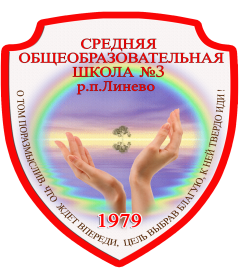 «Средняя общеобразовательная школа №3 р.п. Линево»Искитимского района Новосибирской области633216, Новосибирская область, Искитимский район, р.п. Линево,улица Листвянская, 31а, телефон/факс (383-43) 3-12-55,3-02-65, E-mail: Shcola-3@yandex.ruУтверждаю:                                                                     ДиректорМКОУ «СОШ № 3 р.п. Линево»Т.А. Семенова ________________   «______» _______________20___г.                                                                                СОСТАВИТЕЛЬ:ПЕДАГОГ - ПСИХОЛОГ Корнева Е.В.Пояснительная запискаИнтеграция в общество человека с особыми образовательными потребностями и ограниченной трудоспособностью сегодня означает процесс и результат предоставления ему прав и реальных возможностей участвовать во всех видах и формах социальной жизни (включая и образование) наравне и вместе с остальными членами общества в условиях, компенсирующих ему отклонения в развитии и ограничения возможностей.Одним из первых  идею максимальной ориентации в обучении на нормально развивающихся детей обосновал в своих трудах Л.С. Выготский. Лев Семѐнович указывал на необходимость создания такой системы обучения, в которой ребенок с ограниченными возможностями не исключался бы из общества детей с нормальным развитием.Так же как все другие дети с ограниченными возможностями здоровья, дети с задержкой психического развития (далее ЗПР) могут реализовывать свой потенциал социального и психического развития при условии вовремя начатого и адекватно организованного обучения, воспитания, образования, обеспечивающего удовлетворение как общих с нормально развивающимися детьми, так и особых образовательных потребностей, заданных спецификой нарушения психического развития.Среди детей с ограниченными возможностями здоровья (далее ОВЗ) дети с ЗПР составляют самую многочисленную группу, состав которой характеризуется выраженной неоднородностью и полиморфизмом. Среди причин возникновения ЗПР могут фигурировать органическая и/или функциональная недостаточность ЦНС, конституциональные факторы, хронические соматические заболевания, неблагоприятные условия воспитания, психическая и социальная депривация. Подобное разнообразие этиологических факторов обусловливает значительный диапазон выраженности нарушений – от состояний, приближающихся к уровню возрастной нормы, до состояний, требующих отграничения от умственной отсталости.Все дети с ЗПР испытывают существенные затруднения в усвоении учебных программ, обусловленные недостаточными познавательными потребностями либо специфическими расстройствами психологического развития. Эти затруднения связаны с общими для всех детей с ЗПР недостатки в формировании высших психических функций (далее ВПФ), в замедленном и неравномерном становлении познавательной деятельности, трудности произвольной регуляции деятельности и поведения. Также  для значительной части детей типичен и дефицит социальных способностей, проявляющихся в трудностях усвоения школьных норм, взаимодействия с окружающими детьми и взрослыми, нарушения поведения. В части случаев подобная«социальная незрелость» тесно связана с проблемами эмоциональной регуляции. При этом значение своевременной специальной психологической коррекции является одной из основ компенсации и профилактике вторичных отклонений в развитии у обучающихся с ЗПР и является требованием ФГОС НОО обучающихся с ЗПР. В соответствии с концепцией новых Федеральных государственных образовательных стандартов начального образования, одной из задач школы на данной ступени становится формирование у всех обучающихся личностных, регулятивных, познавательных и коммуникативных универсальных учебных действий как основы умения учиться. Это важнейшее из условий для освоения любым ребенком образовательной программы. В связи с этим, важным направлением работы специалистов психолого-педагогического сопровождения становится помощь учителю в формировании соответствующего возможностям ребенка с нарушениями  физического и (или) психического здоровья уровня развития универсальных учебных действий.Таким образом, целью явилась разработка и внедрение коррекционно – развивающей Программы «Выше радуги» для детей с ЗПР младшего школьного возраста (далее Программа), соответствующей всем требованиям ФГОС НОО обучающихся ЗПР.Адресной группой являются обучающиеся с ЗПР, слабоуспевающие обучающиеся 1-4 классов. Ограничением для участия в Программе являются обучающиеся с умственной отсталостью (интеллектуальными нарушениями).Цель Программы коррекционно – развивающих занятий для обучающихся с ЗПР, слабоуспевающих школьников - коррекция и развитие компонентов познавательных, регулятивных, личностных и коммуникативных универсальных учебных действий, тем самым способствуя преодолению или ослаблению проблем в психическом и личностном развитии, гармонизации личности и межличностных отношений.Задачами являются:коррекция и развитие высших психических функций (познавательные компоненты УУД);коррекция и развитие эмоционально-личностной сферы (личностные компоненты УУД);коррекция и развитие коммуникативной сферы и социальная интеграция; формирование продуктивных видов взаимодействия с окружающими, формирование      и      развитие    навыков     социального	поведения (коммуникативные компоненты УУД)формирование произвольной регуляции деятельности и поведения(регулятивные компоненты УУД)Учитывая, что составляющими универсальных учебных действий является больший спектр компетенций, в данной Программе и с учетом требований к коррекционно – развивающим занятиям в АООП обучающихся с ЗПР в каждом УУД выделены следующие компоненты:познавательные компоненты УУД - формирование содержательной учебной мотивации, последовательное замещение первоначального внешнего интереса к школе, формальных мотивов учения, отличающих на начальном этапе обучения большинство детей с ЗПР, слабоуспевающих школьников, интересами познавательными; активизация исовершенствование сенсорно-перцептивной, мнемической и мыслительной деятельности, развитие пространственно-временных представлений;личностные компоненты УУД - активизация познавательной  активности,	самостоятельности, преодоление характерной для большинства детей с ЗПР риска интеллектуальной пассивности, безынициативности; гармонизация пихоэмоционального состояния, формирование позитивного отношения к своему «Я», повышение уверенности в себе, развитие самостоятельности, формирование навыков самоконтроля, создание ситуации успешной деятельности;коммуникативные компоненты УУД - развитие способности к эмпатии, сопереживанию; формирование правил и норм поведения в группе, адекватное понимание социальных ролей в значимых ситуациях;регулятивные компоненты УУД - формирование умений и навыков, необходимых для деятельности любого вида: ориентироваться в задании, планировать предстоящую работу, выполнять ее в соответствии с на- глядным образцом и (или) словесными указаниями педагога, осуществлять самоконтроль и самооценку; развитие произвольной регуляции деятельности и поведения.Ожидаемыми результатами является положительная динамика развития познавательных, личностных, коммуникативных, регулятивных компонентов УУД у обучающихся с ОВЗ, слабоуспевающих школьников.Практическая значимость Программы, в соответствии с требованиями ФГОС НОО - создание системы комплексной помощи детям с ЗПР (с учетом рекомендаций ПМПК), слабоуспевающих школьников в освоении основной образовательной программы начального общего образования, коррекция недостатков в психическом развитии обучающихся, их социальная адаптация.Новизной Программы является комплексное развитие метапредметных УУД у обучающихся с ОВЗ, слабоуспевающих школьников.Научные, методологические и методические основания ПрограммыМетодологической основой Программы явились концептуальные положения теории Л.С. Выготского об общих законах развития аномального и нормально развивающегося ребенка; о структуре дефекта и возможностях его компенсации; о учете зон актуального и ближайшего развития при организации психологической помощи аномальному ребенку; об индивидуализированном и дифференцированном подходе к детям в процессе реализации коррекционной психолого – педагогической программы; современные представления о закономерностях развития и иерархическом строении мозговой организации высших психических функций в онтогенезе (по А.Р. Лурия); учение Л.С. Цветковой о нейропсихологической реабилитации и формирующем обучении; исследования А.В. Семенович о возможностях«замещающего онтогенеза»; опора на субъектно – деятельностную теорию С.Л. Рубинштейн и ее дальнейшее развитие в трудах А.В. Брушлинского, Е.А. Сергиенко, где большее значение придается собственной активности ребенка в деятельности.Теоретико – методологической основой разработки концепции развития универсальных учебных действий для начальной школы в рамках создания Государственных стандартов общего образования стал культурно – исторический системно-деятельностный подход ( Л.С. Выготский, А.Н.Леонтьев, П.Я. Гальперин, Д.Б. Эльконин и др.), раскрывающий основные психологические условия и механизмы процесса усвоения знаний, формирования картины мира, общую структуру учебной деятельности обучающихся. Созданная на основе этого подхода концепция развития универсальных учебных  действий позволяет выделить  не только главные результаты обучения и воспитания, но и ориентиры коррекционно – развивающего процесса, выраженного в терминах универсальных учебных действий как показателя гармоничного развития личности.Методической	основой	Программы	явились	известные	в	специальной психологии программы, методики, методические рекомендации:Примерная	основная	образовательная	программа	начального	общего образования;Примерная	адаптированная	основная	общеобразовательная	программа начального общего образования обучающихся с задержкой психического развития;Программа	формирования	пространственных	представлений	(ФПП)	как основы когнитивного компонента познавательной деятельности (Семаго Н.Я.);Комплексная методика психомоторной коррекции (Е.А. Воробьева, А.В. Семенович, Б.А. Архипов, Л.С. Назарова, В.М. Шегай).Методические	рекомендации	по	построению	коррекционного	процесса Петровой Е.Э., Дегтяревой Л.И.Л.В. Черемошкина Упражнения на развитие внимания, памяти, мышления.Языканова Е.В. УМК «Учись учиться» 1-4 кл.Современные психолого – педагогические технологии, используемые в ПрограммеСчитаю, что наиболее эффективным коррекционно – развивающим средством в работе с обучающимися, в том числе с ОВЗ является игровая технология. Игра – пространство «внутренней социализации» ребенка, средство усвоения социальных установок (Л.С. Выготский). Значимость игровой деятельности для развития детей освещена в работах В.А. Сухомлинского, Д.Б. Эльконина, П.П. Блонского, С.Л. Рубинштейн, К. Гросса, В.Л. Штерна и др. Игра есть практика развития. Ребенок играет, потому что развивается, и развивается, потому что играет.В рамках данной технологии применяю следующие виды игр: обучающие, тренировочные, контролирующие и обобщающие, познавательные, воспитательные, развивающие, репродуктивные, продуктивные, творческие, коммуникативные, диагностические и тд.Для повышения эффективности применения игровой технологии выполняю ряд необходимых требований:отсутствие принуждения любой формы при вовлечении обучающихся в игру;принцип развития игровой динамики;принцип поддержания игровой атмосферы (поддержание реальных чувств обучающихся);принцип взаимосвязи игровой и неигровой деятельности;перенос смысла игровых действий в реальный жизненный опыт играющих;принцип перехода от простейших игр к сложным игровым формам (постепенное углубление разнообразного содержания игровых заданий и правил).Наиболее часто используемые в Программе виды игр представлены в приложениях 1-6.Принципы построения ПрограммыОсновной принцип: коррекция — это не обучение, а формирование базовых психических процессов, необходимых для обучения - зрительного восприятия, пространственных представлений, звуковосприятия и звуковоспроизведения, программирования и контроля, управления кинетическими и кинестетическими процессами и т.д.«Образовательная практика и многочисленные психолого-педагогические исследования убедительно доказывают, что наиболее важными и требующими  оказания незамедлительной квалифицированной коррекционно-педагогической помощи в случае их дефицитарного развития являются следующие функции:-пространственное восприятие и анализ, пространственные представления;-зрительное восприятие, зрительный анализ и синтез;-координация в системе «глаз—рука»;-сложно - координированные движения пальцев и кисти рук;-фонематическое восприятие, фонематический анализ и синтез.Недостатки названных функций встречаются у детей как изолированно, так и в комплексе, что делает еще более выраженными различия в их стартовых возможностях». (Петрова ЕЭ.). Также к вышесказанному можно добавить, что зачастую у обучающихся с ОВЗ и слабоуспевающих школьников страдает регуляторный компонент.Базовые системы связаны не только с познавательной, но и с личностной сферой ребенка. Для успешного обучения необходимо создать систему мотивов, интересов и потребностей, что обеспечивает последующее усвоение знаний.Перед началом коррекционной работы необходимо оценить, насколько уровень развития психических функций соответствует биологическому возрасту ребенка. Нельзя сформировать то, к чему еще не готовы мозг и организм в целом.Постепенное введение новых видов деятельности. Ребенку легче осуществлять знакомые и доступные ему виды деятельности. Осваивать новое умение ребенку с нарушениями развития нелегко. Поэтому вводить новые задания и игры нужно постепенно. Иногда ребенок некоторое время не приступает к выполнению задания (не включается в новую игру), а наблюдает за педагогом и только после нескольких занятий решается сам осуществить какое-либо действие с помощью взрослого.Развитие ребенка проходит ряд последовательных этапов. Каждая стадия развития создает предпосылки для нормального освоения последующего этапа.По каждому разделу программы разработана система заданий, предусматривающая повышение уровня сложности от первого к четвертому классу. Так реализуется принцип «спирали» - возвращение к одному и тому же заданию, но на более высоком уровне трудности. Это способствует достижению коррекционного эффекта. В то же время реализация комплексного подхода предполагает решение на одном занятии разных, но взаимосвязанных задач из нескольких разделов программы. Это способствует целостному психическому развитию ребенка. Особенностью программы является принцип цикличности, так что в течение учебного года происходит неоднократное возвращение к каждому из разделов, что способствует стабильному развитию познавательных и личностных особенностей обучающихся.В коррекционной работе придерживаюсь принципа коррекции слабого звена при опоре на сильные звенья в ходе специально организованного взаимодействия. Учѐт слабого звена функциональных систем ребѐнка предполагает, что в процессе взаимодействия я сначала беру на себя функции слабого звена ребѐнка, а затем постепенно передаю их ему. Для передачи функций выстраиваю систему заданий от простого к сложному относительно слабого звена. Ставлю перед ребѐнком задачу и помогаю еѐ решать, сокращая или увеличивая свою помощь в зависимости от его успехов. Таким образом, работаю в зоне ближайшего развития, по Л.С. Выготскому.Следуя принципу педагогики сотрудничества, стараюсь быть равноправным участником всех предлагаемых коррекционных игр и упражнений. Действуя на глазах у детей и вместе с ними, передаю им положительное эмоциональное отношение к игровым материалам, процессу и результатам деятельности.Сроки реализации ПрограммыПо данным  Т.В. Егоровой, 1973; А.Н. Цымбалюк, 1974; Д.Н. Исаева, Н.Г. Лускановой, 1995 и др. абсолютное большинство детей с ОВЗ, слабоуспевающих школьников характеризует повышенная утомляемость, быстрая истощаемость центральной нервной системы, склонность к патологическому реагированию на чрезмерные нагрузки. Исходя из этих особенностей обучающихся, групповые занятия длятся 25-30 минут. Цикл занятий рассчитан на 33 (1 класс), 34 (2-4 классы) учебных недели, по 1 занятию в неделю.Организационные аспекты проведения коррекционных занятий Форма проведения занятий«Совместное обучение детей с выраженными нарушениями в развитии, хотя и с различной структурой дефекта, разного возраста и различным уровнем обучаемости, возможно организовать так, что оно будет способствовать развитию и благотворно влиять на становление личности каждого ребенка» (Петрова Е.Э)Дети с ОВЗ объединены в одну группу со слабоуспевающими школьниками, составляющую 5-7 человек. Обучающиеся не выводятся на индивидуальные занятия, т.к. инклюзивное обучение позволяет формировать толерантное отношение к более слабому участнику группы, полноценно строить взаимоотношения в специально организованной игровой деятельности с обучающимися.Этапы     реализации     Программы:	мотивационный, диагностический, коррекционный, динамико – диагностический.Целью мотивационно - диагностический этапа является формирование положительного отношения к занятиям, активизация познавательного интереса. Такой эффект достигается с помощью упражнений, в которых дети могут достаточно быстро увидеть свой успех. В это же время обучающимся предлагаются задания диагностического характера. Целью является выявление не только слабых звеньев, но и сильных сторон в развитии учащихся. Именно опора на сохранную базу дает возможность простроить ступени коррекционного обучения. При анализе диагностических данных учитываются не только количественные и качественные изменения в развитии обучающихся.Целью коррекционного этапа является решение задач ПрограммыЦель динамико –диагностического этапа – выявление промежуточных результатов эффективности коррекционных воздействий, корректировка целей коррекционно-развивающих занятий.Структура коррекционного занятияПо своей структуре коррекционное занятие делится на организационную, основную и заключительную часть.Задачей организационной части является создание положительного эмоционального фона, а также обеспечение и регуляция общего активационного фона у учащихся. Это достигается с помощью упражнений – энергизаторов (Приложение 1) или слуховой гимнастики (Приложение 2) на развитие слухового восприятия и памяти. Также предлагаются задания по типу корректурной пробы для развития концентрации внимания. Организационная часть длится 5 минут.На основной части занятия решаются задачи, обозначенные в теме урока. Большое место в программе занимают упражнения на развитие познавательной, коммуникативной и	личностной сферы обучающихся (Приложения 3,4,5). Активно используются такие формы работы как работа в паре, в подгруппе, что активизирует продуктивное взаимодействие обучающихся. Основная часть занятия длится 15 минут.На заключительной (рефлексивной) части занятия анализируются успехи учащихся (Приложение 7). На заключительную часть занятия отводится 5 мин.Условия реализации коррекционно – развивающих занятийГрупповая работа младших школьников предполагает свои правила:нельзя принуждать детей к групповой работе или высказывать своѐ неудовольствие тому, кто не хочет работать (позднее нужно выяснить причину отказа);совместная работа не должна превышать 10-15 мин., во избежание утомления и снижения эффективности; не стоит требовать от детей абсолютной тишины, но необходимо бороться с выкрикиванием.Важное условие коррекционных занятий – отсутствие дефицита времени, которое в обычной школьной жизни является нередкой составляющей уроков, которое создает хроническое напряжение, тревожность у обучающихся.Второе условие – своевременное оказание помощи. Направляющая помощь оказывается чуть погодя, дается возможность все же приложить умственные усилия, активизировать мозговую активность обучающегося. Ведь известно, что чрезмерно скорая помощь наталкивает и так умственно пассивных детей на «выученную» беспомощность. Преодоление барьера пассивности ума возможно при первых победах над непростым заданием, последующей радостью и рождением момента удовольствия от познавательной деятельности. Чтобы эта победа случилась, важно подобрать задание, адекватное по уровню сложности умственным возможностям обучающихся.Третье условие - провокация помощи. Желание помогать другому при затруднении воспитывается постоянно. Отражением современного мира является тот факт, что каждый сам за себя. Однако дети, еще не испорченные подобными установками, готовы с радостью помогать однокласснику. Для провокации помощи использую настольные игры в паре, т.к. это тот вид деятельности, который требует сотрудничества, взаимодействия, умения выручить другого, помочь довести начатое до конца.Четвертое условие – занятие у психолога, это зона без гаджетов, наполненная всевозможными настольными, дидактическими играми. Жизнь показывает, что порой с играми дети знакомятся именно в кабинете психолога. Задачей психолога является познакомить и научить играть с различными играми, в том числе с некоторыми народными, уметь в них ориентироваться. Кабинет достаточно наполнен настольными, дидактическими играми на разные психофизические возможности.Наблюдения показывают, что чрезмерная увлеченность гаджетами детьми приводит к недостатку знания правил игры в такие популярные игры, как шашки, домино и т.п. Поэтому эти игры введены в Программу со 2 класса. Эти замечательные классические интеллектуальные игры заставляют задуматься и учат ЖДАТЬ своего хода, формируют умение просчитывать свои ходы на несколько шагов вперед и прогнозировать ходы своего соперника. Пары игроков подбираю так: сильные с сильными, слабые со слабыми. Условия игры должны быть равными. Победитель играет партию с психологом. Поддавки не считаю нужными. Главной похвалой является оценка «в игре ты сильный соперник». Учитывая, что на занятия ходят в основном мальчишки, эта характеристика их особо вдохновляет.Пятое условие – право на выбор. Не все занятия регламентированы. В Программе есть занятия, которые называются «свободная игра». Суть ее заключается в том, что сегодня предлагается играть в те игры, которые больше всего нравятся, договориться с согрупником, стать его партнером в игре. Данный прием активизирует познавательную активность детей, однако и он должен быть дозированным, т.к. постоянная доступность притупляет радость от возможности поиграть, вызывает скуку.Техническое обеспечение ПрограммыЗанятия должны проводиться в помещении с хорошим освещением, вентиляцией. Для занятий необходимы столы и стулья, соответствующие росту детей. Каждому ребѐнку необходимо иметь простой карандаш, набор цветных карандашей, ручку, чтобы подчѐркивать, рисовать, писать.Педагог, реализующий программу должен иметь компьютер, принтер для распечатывания развивающих заданий. Для реализации Программы потребуется спектр развивающих настольных и дидактических игр (Приложения 2 -6), обогащающий чувственный мир ребенка.Результаты освоения Программы коррекционно-развивающих занятий«Выше радуги» для обучающихся с ЗПР на уровне НООРезультаты освоения Программы конкретизируются применительно к каждому обучающемуся с ЗПР в соответствии с его потенциальными возможностями и особыми образовательными потребностями.Положительная динамика в развитии познавательного компонента УУД:формирование и развитие учебной мотивации;стимуляция сенсорно-перцептивных процессов;развитие мнемических процессов;развитие интеллектуальных процессов;развитие пространственно-временных представлений.Положительная динамика в развитии личностных компонентов УУД:гармонизация психоэмоционального состояния;формирование позитивного отношения к своему «Я», повышение уверенности в себе;развитие самостоятельности;формирование навыков самоконтроля.Положительная динамика в развитии коммуникативных компонентов УУД:развитие способности к эмпатии, сопереживанию;формирование правил и норм поведения в группе;адекватное понимание социальных ролей в значимых ситуациях;формирование продуктивных видов взаимоотношений с окружающими;повышение социального статуса ребенка в коллективе.Положительная динамика в развитии регулятивных компонентов УУД:развитие произвольной регуляции деятельности и поведения,формирование способности к планированию и контролю.Система организации внутреннего контроля за реализацией ПрограммыЧтобы проследить динамику развития познавательных процессов учащихся необходимо проводить диагностику этих процессов в начале учебного года и в конце. Данные заносятся в таблицу, чтобы проследить  динамику развития познавательных процессов учащихся класса в течение учебного года, и в течение реализации программы - 4 лет. Диагностический инструментарий, критерии оценки достижения планируемых результатов приводятся в Приложении 8.Формы подведения итоговОценка успешности проведѐнной коррекционно-развивающей работы определяется:сравнительным анализом входящей (в начале года) и итоговой диагностики. степенью помощи, которую оказывает педагог-психолог учащимся при выполнении заданий: чем помощь меньше, тем выше самостоятельность учеников и, следовательно, выше развивающий эффект занятий;поведение учащихся на занятиях: живость, активность, заинтересованность школьников обеспечивают положительные результаты занятий;–– косвенным показателем эффективности данных занятий может быть повышение успеваемости по разным школьным дисциплинам, а также наблюдения учителей за работой учащихся на других уроках (повышение активности, работоспособности, внимательности, улучшение мыслительной деятельности);отзывы учителей, родителей.Тематическое планированиеНазвания тем являются «условными», так как на каждом занятии предлагаются задания на развитие личностных, коммуникативных, регулятивных УУД в комплексе (мышления, внимания, памяти, зрительно-моторной координации, пространственных представлений, умения работать в паре, ставить цель и добиваться ее и т.д.), а не одного какого-то процесса.Программа включает в себя следующие разделы:Диагностика регулятивных, личностных, познавательных и коммуникативных УУДРазвитие регулятивных, личностных, познавательных, коммуникативных УУД;Тематическое планирование коррекционно - развивающих занятий«Выше радуги» 1 классТематическое планирование коррекционно - развивающих занятий«Выше радуги» 2 классТематическое планирование коррекционно - развивающих занятий«Выше радуги» 3 классТематическое планирование коррекционно - развивающих занятий«Выше радуги» 4 классИсточники:Ануфриев А.Ф., КостроминаС.Н. Как преодолеть трудности в обучении детей. Психодиагностические таблицы. Психодиагностические методики. Коррекционные упражнения. М.: Из – во «Ось – 89», 2001Богданова Т.Г., Корнилова Т.В. Диагностика познавательной сферы ребенка – М., Роспедагентство, 1994Вассерман Л.И., Дорофеева С.А, Меерсон А.Я. Методы нейропсихологической диагностики. Практическое руководство. Изд-во«Стройлеспечать»,С-Пб , 1997Воробьева И.В., Тимошенко Е.Ж. «Спроси, скажи, договорись». Сборник коррекционно – развивающих программ для детей с ОВЗ. Новосибирск, 2013Гаврина С.Е., Кутявина Н.Л., Топоркова И.Г., Щербинина С.В. Развиваем руки – чтоб учиться и писать, и красиво рисовать. Ярославль, «Академия развития», 1998Гаврина С.Е., Кутявина Н.Л.., Топоркова И.Т., Щербинина С.В. Упражнения для развития творческого мышления. Часть 1 (тетрадь с заданиями)Детская психодиагностика и профориентация/ред.-сост. Л.Д.Столяренко. Серия «Учебники, учебные пособия»-Ростов н/Д:»Феникс», 1999Диагностика школьной дезадаптации: Для школьных психологов и учителей начальных классов системы компенсирующего обучения. – М.:«Социальное здоровье России», 1995Как проектировать универсальные учебные действия в начальной школе. От действия к мысли: пособие для учителя; под ред. А.Г. Асмолова. М., Просвещение, 2013Ковалева Е, Синицына Е. Готовим ребѐнка к школе. Москва, «Лист»,2000Крупенчук О.И. Научите меня говорить правильно. С-П 2001Коробейников И.А., Иденбаум Е.Л., Бабкина Н.В. Специальный Федеральный государственный образовательный стандарт начального образования детей с задержкой психического развития: проект/М., Просвещение, 2013Лусканова Н.Г. Методы исследования детей с трудностями в обучении – М., «Фолиум», 1999Маркова А.К., Матис Т.А., Орлов А.Б. Формирование мотивации учения - М., «Просвещение», 1990Минобразования и науки РФ Приказот 19 декабря 2014 г. N 1598 Об утверждении ФГОС НОО обучающихся с ОВЗНикифорова в.В. Графические диктанты. 1 класс. – М.:ВАКО, 2013Овчарова Р.В. Справочная книга школьного психолога. «Просвещение»,«Учебная литература», 1996Организация специальных образовательных условий для детей с ограниченными возможностями здоровья в общеобразовательных учреждениях: Методические рекомендации / Отв. ред. С.В. Алехина. — М.: МГППУ, 2012.Подзолкина Е.Д. Программа психологического сопровождения детей младшего школьного возраста в условиях ППМС – центра. Новосибирск«ЭНСКЕ»Панфилова М.А. Игротерапия общения: Тесты и коррекционные игры. Практическое пособие для психологов, педагогов и родителей. – М.:«Издательство ГНОМиД», 2000Петрова Е.Э. Мама, я хочу в школу! НИПКиПРО Новосибирск 1997Примерная адаптированная основная общеобразовательная программа начального общего образования обучающихся с задержкой психического развитияПримерная основная общеобщеобразовательная программа начального общего образованияПсихогимнастические упражнения для школьников: разминки, энергизаторы, активаторы/ авт. – сост. М.А. Павлова. Волгоград, изд-во«Учитель», 2011	Развивающие задания: тесты, игры, упражнения: 1 класс/сост. Е.В. Языканова. М., издательствл «Экзамен», 2014Развивающие задания: тесты, игры, упражнения: 2 класс/сост. Е.В. Языканова. М., издательствл «Экзамен», 2014Развивающие задания: тесты, игры, упражнения: 3 класс/сост. Е.В. Языканова. М., издательствл «Экзамен», 2014Развивающие задания: тесты, игры, упражнения: 4 класс/сост. Е.В. Языканова. М., издательствл «Экзамен», 2014Семаго М.М., Семаго Н.Я. Организация и содержание деятельности психолога специального образования: Методическое пособие. – М.: АРКТИ, 2005www.vashpsixolog.ruПриложение 1Игры – разминки (энергизаторы)Энергизатор «Ладони»Участники стоят или сидят в кругу.Ведущий начинает какое-то движение и передает его соседу справа, который в свою очередь передает это движение также соседу справа. Сосед справа продолжает выполнять данное движение до тех пор, пока не получит от соседа слева новое движение, которое он должен передать. Затем ведущий начинает другое движение и т. д.Движения:а)	трение ладони о ладонь; б)	щелканье пальцами;в)	хлопанье ладонями по бедрам; г)		топанье ногами;д)		хлопанье по бедрам; е)	щелканье пальцами;ж)	аплодисменты поднятыми вверх руками.Упражнение направлено на повышение групповой сплоченности; способствует развитию внимания. Может использоваться при переключении с одного  вида деятельности на другой.Энергизатор «Тонкая бумага»Дайте каждому участнику по тонкому листу бумаги формата А4.Инструкция участникам: «Держите листок горизонтально за два верхних угла прямо перед собой; закройте глаза; внимательно слушайте; делайте с закрытыми глазами то, что говорит тренер».Задание: сложить листок вдвое; разгладить место сгиба; по линии сгиба вырвать клочок бумаги; снова сложить листок пополам.Повторить процедуру три, четыре, пять раз;Когда вы увидите, что у участников получились маленькие, многократно сложенные листки, предложите развернуть их и вернуть в исходное положение перед собой. Затем предложите группе открыть глаза.«Электрический ток»Встаньте плотно в круг и возьмитесь последовательно за руки друг друга. Выберите ведущего. Ведущий стоит в центре круга и наблюдает за ходом игры. Первый игрок сжимает руку соседа справа, тот передает импульс пожатий следующему игроку, и так по цепочке. По сигналу ―Стоп‖ игра останавливается и ведущий должен угадать на ком остановилось пожатие. Если он не угадывает, то ведущий остается прежним. Если удается угадать, то ведущий меняется (тот кого угадали).«Камень-ножницы-бумага»Сжатый  кулак  означает  ―камень‖,  вытянутые  и  разведенные  в  стороны  в виде  буквы  V  указательный  и  средний  пальцы  -  ―ножницы‖,  ладонь  -  бумага. Игроки  хором  считают ―Раз-два-три‖  и  на  счет  три  показывают  один  из  знаков.―Камень‖ может затупить ―ножницы‖, ―ножницы‖ разрезать ―бумагу‖, а ―бумага‖завернуть  ―камень‖.  Как  правило  игра  проводится  в  парах  и  поэтому  в  ней оказывается ―победитель‖ и ―побежденный‖. Цель - показать один и тот же знак.Приложение 2Развитие слухового восприятия и слуховой памяти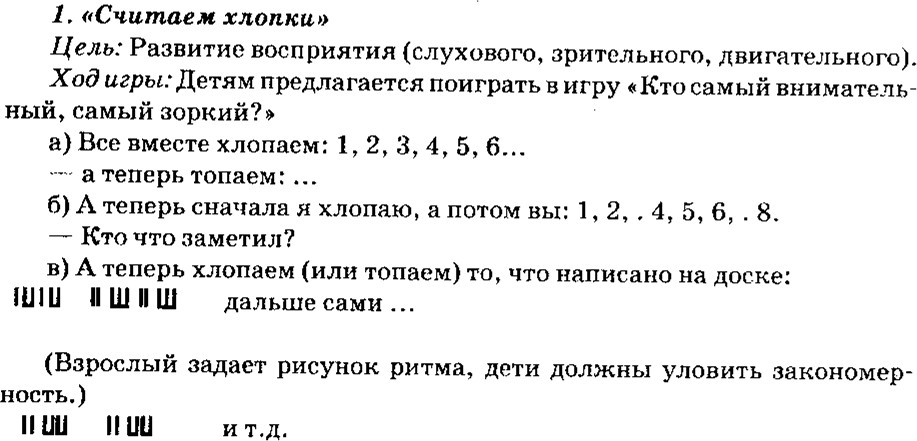 Что звучало?Демонстрируем ребенку звучание стакана, чашки, чайника – стучим по ним ложкой. Ребѐнок слушает, закрывает глаза и определяет на слух, что звучалоГде звучало?Возьмите любой звучащий предмет. Ребенок сидит с закрытыми глазами, а вы звените, например, колокольчиком справа, слева, сзади, спереди, над ним. Ребенок, не открывая глаз, показывает направление, откуда исходит звук.«Шепот-шепоток»Из подгруппы детей с помощью считалки выбирается водящий. Он отходит на некоторое расстояние от детей. Дети с ведущим тихонько договариваются, какое слово они сейчас будут все вместе произносить шѐпотом.Ведущий следит за тем, чтобы все дети одновременно произносили загаданное слово.Если водящий не угадывает слово, то уже только один ребѐнок шѐпотом повторяет это слово.Игра продолжается с другим водящим.2. Упражнение «Кто меня слышит».Учитель тихо произносит фразу:кто меня слышит, поднимите правую руку. Далее учитель опять же тихо произносит:кто меня слышит, поднимите обе рукикто меня слышит, хлопните в ладоши два разакто меня слышит, дотроньтесь до правого коленакто меня слышит, топните левой ногойкто меня слышит, встаньте на носочкикто меня слышит, подпрыгнитекто меня слышит, постучите 2 раза по столу.«Шумящие коробочки»Психологу необходимо подготовить несколько одинаковых наборов коробочек, заполненных различными материалами (песок, крупа, скрепки, бумажные шарики), которые при сотрясении создают различные шумы. Дети с закрытыми глазами прислушиваются к шуму одной из коробочек, которую трясет психолог, затем перебирают свои коробочки и находят аналогичную.Развитие слухового восприятия, быстроты реакцииБыстро читаются слова, учащиеся должны, слушая, записывать вторую букву каждого слова. Если удастся сделать без ошибок – получится новое слово или предложение.«Узнай по звуку»       Дети узнают по звуку различные предметы (карандаш, линейка, книга, монета и т.д.), которые те издают при постукивании или падении.Приложение 3Упражнения на развитие коммуникативных навыков«Добрые слова»При первом проведении игры следует обсудить с детьми, что такое, по их мнению, добрые, хорошие слова, а что такое плохие, злые, ''колючие'' слова. Предложить привести примеры. Подвести к выводу о том, что добрые слова создают человеку хорошее настроение, помогают быть уверенными в себе, а злые, ''колючие'' слова провоцируют ссоры, обиды. С людьми, которые употребляют слова – ''колючки'', не хочется дружить, неприятно находиться рядом. Далее на каждом занятии вместе с детьми подбирать добрые, хорошие слова по алфавиту, например, на букву ''А'': аккуратный, ароматный, аппетитный, активный; на букву ''Б'': бережливый, благодарный, благородный, бойкий и т.д.«Мяч»Дети встают в круг, лицом к центру круга. Берут мяч в руки. По кругу, начиная от того, у кого мяч, передают его, называя четко и громко своѐ имя – 1 круг. 2 круг – тот, у кого мяч, кидает его соседу справа и называет при этом его имя. Усложнение. Ведущий даѐт мяч любому ребѐнку, а тот, получив мяч, должен назвать три имени – имя соседа справа, своѐ имя, имя соседа слева. Затем передать мяч следующему игроку, который также называет три имени и т.д.«Тропинка»Дети встают друг за другом. Руководитель выбирает водящего в этой игре сам: этот ребѐнок должен быть бойким, сообразительным. Участники идут змейкой по воображаемой тропинке в затылок друг за другом, при этом водящий переходит воображаемые препятствия, которые называет в ходе игры руководитель (ров, лужа, река, камни, кусты и т.п.), а остальные повторяют его движения. По хлопку водящий становится в хвост змейки. Водящим становится второй стоящий в змейке. По окончании игры дети выбирают самого оригинального водящего. Во время выбора оригинального водящего, следует разобрать с детьми изображение тех препятствий, которые вызывали у большинства затруднения.«Ласковые имена»Дети передают мяч по кругу. Ребѐнок, передающий мяч, называет того, кому передаѐт его, ласково по имени (Серѐженька, Аннушка и т.д.).«Передай по кругу»Дети – в кругу. Передают друг другу (пантомимикой) горячую картошку, холодную сосульку, которая тает в руках, бабочку, воздушный шарик и т.п. После игры дети выбирают ребѐнка, который изображал передаваемый предмет лучше всех.«Ручеѐк»В произвольном порядке разбиться на пары. Пары располагаются друг за другом, взявшись за руки, подняв сомкнутые руки вверх, как бы образуя крышу. Водящий проходит под сомкнутыми руками и выбирает себе партнѐра. Новая пара становится сзади, а освободившийся участник игры заходит в ручеѐк и ищет себе пару и т.д. По сути, игра представляет собой социометрическую процедуру и оказывается эмоционально значимой для каждого участника.«Комплименты»Дети – в кругу. Передают мяч по кругу со словами: ''Мне нравится в тебе то, что ты…'' Получивший мяч передаѐт его другому участнику с теми же словами. Игру может начать психолог, если дети испытывают затруднения.«Колечко»Выбирают водящего, ему дают ''колечко'' – любой маленький предмет. Участники становятся в ряд, держа перед собой ладони ''лодочкой''. Водящий проходит через весь ряд, вкладывая свои ладони в ладони каждого участника. При этом незаметно оставляет ''колечко'' в ладонях какого-либо участника. Пройдя всех, водящий говорит: ''Колечко, колечко, выйди на крылечко''. Задача обладателя ''колечка'' – выбежать вперѐд, задача всех остальных детей – постараться предугадать обладателя ''колечка'' и не выпустить его из ряда.«Совместный рисунок»Каждый участник по очереди рисует на доске или листе бумаги какую-нибудь линию, имеющую отношение к предыдущим. В результате получается совместный рисунок. Участники обсуждают, что у них получилось. Можно придумать название рисунку или имя, если это персонаж.Упражнения и игры на развитие регулятивных УУД                  Приложение 4«Запретный номер»Выбирается цифра, которую нельзя произносить. Дети начинают считать по порядку от 1 до 10. Вместо запретной цифры – хлопок в ладоши. Усложнение. Выбираются 2 цифры, которые нельзя произносить. Если дети успешно справляются с заданием, можно усложнить задание: считать от 1 до 20, нельзя произносить 3 цифры и т.д., кроме этого, можно использовать обратный счѐт: от 10 до 1, от 15 до 1.«Гордый тополь, плачущая ива»Дети идут по кругу. По хлопку принимают позу «гордого тополя» (мимика гордости), по сигналу удара ноги – позу «плачущей ивы» (мимика печали). Позы и мимику обсудить с детьми до начала игры.«Зачеркни букву»Для проведения этой игры можно использовать корректурные таблицы, а также вырезки из старых журналов. В течение 2-3 минут дети внимательно просматривают каждую строчку в тексте и зачѐркивают букву «А». Затем меняются листочками и проверяют, нет ли ошибок, что обеспечивает концентрацию внимания ещѐ на определѐнное время, то есть тоже является тренингом внимания. Усложнение. Зачеркнуть 2 буквы; одну букву зачеркнуть, другую подчеркнуть. Если дети успешно справляются с этими заданиями, можно предложить отыскивать 3 буквы, одну из них зачѐркивая, другую – подчѐркивая, третью- обводить кружочком.«Запретное слово»Детям задаются вопросы, они могут давать различные ответы, но нельзя произносить запретные слова «да» и «нет». После объяснения правил игры, привести пример. Вопросы:Ты умеешь летать? Снег белый?Ты спишь в ванной?Ты был на луне?Ты умеешь ремонтировать утюг? Зимой можно купаться в речке? И т.д.«Муха»На доске – квадратное поле, состоящее из 9 клеток. По клеточкам игрового поля следует перемещать воображаемую ''муху''. Перемещение «мухи» с одной клетки на другую происходит путѐм подачи ей команд «вверх», «вниз», «вправо», «влево». Исходное положение «мухи» указывается перед началом игры (например, в центре). Ведущий подаѐт команды, и при помощи указки показывает направление полѐта«мухи». Дети следят за перемещением «мухи». «Вылетать» за пределы поля «мухе» запрещается. Ведущий даѐт 5-7 команд, отвечающих правилу игры, затем даѐт ошибочную команду. «Муха» оказывается за пределами поля. Дети, заметив ошибку, должны хлопнуть в ладоши.«Отметь фигурки»С помощью этой игры можно тренировать переключение внимания. В игре используются фигурные таблицы. На выполнения задания отводится не более 3 минут.Предварительно детям даѐтся указание: «Просматривайте внимательно фигурки, отыскивайте среди них три: треугольник, флажок, кружок. В треугольник ставьте чѐрточку (минус), в кружочек – крестик (плюс), во флажок – точку». Задание рисуется на доске. Опросить детей, как они поняли задание. После этого стереть всѐ нарисованное с доски и дать команду: «Начали!». Через 2-3 минуты работа останавливается командой «Стоп», а дети должны поставить галочку в месте, где они остановились. Затем дети обмениваются таблицами и проверяют друг друга.«Летает – не летает»Руки детей на столе. Ведущий называет объекты. Если объект летающий, то дети хлопают ладонью по столу. Если не летающий, руки неподвижны.«Прочти слово»Детям раздаются листы нелинованной бумаги, на которых вверху листа написано слово из 3-4 букв, буквы переставлены местами (например, «е п л о»). От каждой буквы к низу листа ведутся перепутанные линии. Детям предлагается проследить за направлением линии и найти место каждой буквы. По линии дети могут вести ручкой или пальцем. Усложнение. Проследить направление линии взглядом. Использовать слова из 5-6 букв.«Чѐрточки – палочки»Каждый ребѐнок должен иметь тетрадный лист в клетку с полями и ручку или карандаш. Дети рисуют чѐрточки палочки следующим образом: одна чѐрточка, одна палочка, одна чѐрточка, две палочки, одна чѐрточка, три палочки. При этом важно соблюдать такие правила: а) надо всѐ время считать палочки, чтобы не ошибиться; б)  на строчке можно писать только до поля; в) надо правильно переходить с законченной строчки на новую (на новой строчке продолжать писать то, что не поместилось на старой); г) между строчками должно быть расстояние в 1 клеточку. Правила повторить2 раза. Показать на доске образец выполнения задания. После окончания работы предложить детям вспомнить все правила, о которых говорилось, и проверить, нет ли ошибок.«Карлсон сказал»Все участники встают по кругу. Дети выполняют различные движения по команде (поднять руки вверх, опустить руки, сделать хлопок, повернуть направо и т.п.). При этом необходимо соблюдать одно условие: выполнять только те действия, сообщение о которых будет предваряться словами: «Карлсон сказал». Например, Карлсон сказал: ''Поднимите левую руку вверх'' – дети выполняют движение. ''Опустите левую руку вниз'' – движение выполнять не надо. Сделавшие ошибку покидают круг. Соответственно в конце игры остаѐтся самый внимательный.«Флажки»Для игры нужен лист бумаги в клеточку. На доске – образец задания – флажки, изображѐнные при соблюдении следующих правил: ножка флажка занимает три клеточки, флажок – две; расстояние между 2 соседними флажками – две клеточки; расстояние между строчками – две клеточки; на флажке поочерѐдно изображается то треугольник, то кружок; один флажок с подставочкой, другой без. Рассмотреть с детьми образец, 2 раза повторить правила. Предложить нарисовать точно такие же флажки. После окончания работы, дети проверяют, нет ли ошибок. Работают 3 минуты.«Срисуй картинку»Детям предлагается заранее приготовленный рисунок, а они должны точно его скопировать. Можно предложить детям срисовать две картинки. Обратить внимание на то, чтобы на них присутствовали разнообразные детали, чтобы эти детали имели разную форму и были не очень мелкими. Когда дети завершат работу, предложить им проверить, всѐ ли правильно нарисовано. Обсудить вместе с детьми точность выполнения работы.«Палатка и деревце»Аналог игры «Чѐрточки – палочки». Задание несколько усложнено: вместо чѐрточек и палочек дети рисуют палатку и деревце. Кроме того, если дети успешно справлялись с заданием «Чѐрточки – палочки», можно изменить правила и увеличить их число. От количества правил зависит сложность задания: чем их больше, тем оно труднее.«Летит, летит по небу шар»Сначала  игроки  вместе  с  ведущим  поют  на  мотив  песни	«В  лесу родилась ѐлочка» следующие слова:Летит, летит по небу шар, По небу шар летит.Но знаем мы, до неба шар Никак не долетит.Затем слово «шар» заменяем его изображением (ладонями показываем круг) и поѐм песенку с самого начала, но слово «шар» не произносим, а показываем.Далее заменяем слово «летит» (показываем руками полѐт). Слово «небо» показываем указательным пальцем вверх, «никак» (наклоны головы вправо-влево),«мы» (показываем на себя), «знаем» (кладѐм руку на голову и поглаживаем еѐ).В конце игры песенка исполняется только жестами. Задача играющих состоит в том, чтобы показать все движения правильно и не ошибиться.«Круглый»Все играющие встают в круг. В руках одного из них мяч. Он бросает мяч одному из игроков и говорит: «Круглый арбуз», тот следующему: «Круглый шар» и т. д. Слова не должны повторяться.«Колпак мой треугольный»Игра на внимание. Во время игры убирается одно слово в тексте и постепенно заменяется жестами. Постепенно весь текст заменяется жестами.Колпак мой треугольный, угольный мой колпак,а если он не угольный, то это не мой колпак.Колпак – дети показывают на голову. Мой – на себя.Треугольный – показывают пальцами треугольник. Угольный – показывают угол двумя пальцами.Игра «Да и нет не говори»Цель: развитие воображения, эмоционально-волевых процессов.Ход игры: Дети располагаются по кругу. Водящий передавая мяч кому-то из детей, задает вопрос , на который должен ответить его товарищ. В ответах недолжно быть слов : «да», «нет», «черный», «белый». Чем хитрее вопросы, тем интереснее игра. (Например: какого цвета зубы? Тебя зовут Таня?)Упражнение «Ритм по кругу»Группа – в полукруге. Ведущий отстукивает в ладони какой-либо ритм. Участники внимательно слушают и по команде ведущего его повторяют (все вместе или по отдельности). Когда ритм освоен, участники получают команду: Давайте отстучим этот ритм следующим образом. Каждый по очереди отбивает  по одному хлопку. Слева направо. Когда ритм закончится, следующий участник выжидает короткую паузу и начинает сначала; и так до команды ведущего«Стоп». Возможные пути усложнения задачи: удлинение и усложнение ритма; отстукивание ритма каждым игроком обеими руками по очереди и т.д.Приложение 5Упражнения и игры на развитие личностных УУД Игра «Профессии»Описание игры: Дети, разбившись на пары, показывают выразительными движениями друг другу, по заданию воспитателя, веселого и грустного художника, танцора, дирижера, воспитателя, дворника, строителя, имитируя движения, характерные для людей данной профессии. Один ребенок в паре показывает грустного человека, другой – веселого, и каждый раз при смене ролей дети меняются по эмоциональному предъявлению.Игра «На мостике»Перед началом игры создается воображаемая ситуация. Взрослый разделяет всех детей на две группы, разводит их в разные стороны и предлагает представить, что они находятся по разные стороны горного ущелья, но им нужно обязательно перейти на другую сторону. Через ущелье перекинут тонкий мостик (на полу чертится полоска 30-40 см шириной, символизирующая мостик). По мостику могут идти только два человека с разных сторон (иначе мостик перевернется). Задача заключается в том, чтобы пойти одновременно навстречу друг другу и перейти на противоположную сторону, не заступив за черту (иначе упадешь в пропасть). Участники разбиваются на пары и осторожно проходят по мостику навстречу друг другу. Остальные следят за их движением и болеют. Тот, кто наступит за черту, выбывает из игры (падает в пропасть).Успешное выполнение этой задачи возможно только в том случае, если кто- нибудь из пары уступит дорогу своему партнеру и пропустит его вперед.Приложение 6Перечень игр и упражнений на развитие познавательных УУД Игра «Отгадай задуманное»Игра направлена на развитие мышления: на умение обобщать, выделятьсущественное, анализировать свойства предметов. Ведущий загадывает слово. Участники задают вопросы, чтобы отгадать загаданное слово. Ведущий может говорить только «да» и «нет». Примечание: на первом этапе загадываются слова, обозначающие предметы, затем постепенно можно переходить к абстрактным понятиям .Настольные игрыИгра «Сложи узор» (Кубики Никитина) (в кабинете 10 наборов).Цель игры: развитие наглядно – действенного мышления, конструктивного праксиса, пространственных представлений.Игра – головоломка Никитина «Сложи квадрат» (в кабинете 5 наборов)Цель игры: Развитие  сообразительности  при  решении  проблемы  частей, целого, их возможных взаимоотношений и взаиморасположений. Развитие конструктивного праксиса, наглядно – действенного мышленияИгра – головоломка «Конструктор Магнитный» (в кабинете 1 набор)Цель игры: Развитие  сообразительности  при  решении  проблемы  частей, целого, их возможных взаимоотношений и взаиморасположений. Развитие конструктивного праксиса, наглядно – действенного мышленияИгра «Шашки» Цель: развитие комбинаторных способностей, логического мышления, концентрации  внимания,  памяти.  Умение   разрабатывать   в   уме  многоходовые комбинацииИгра «Домино» Цель: развивает сосредоточенность, концентрацию, логическое мышление, способность к анализу ситуации, внимательность, наблюдательность и память.Игра – головоломка «Танграм» Цель  игр:  развитие	внимания, понимание величины и формы, развитие пространственного мышления, комбинаторных способностейИгра – головоломка «Конструктор ЛЕГО» Цель: знакомство с понятиями «часть», «целое». Развитие конструктивного праксиса.Игра «Ребусы»Цель: учит разгадывать загадки, спрятанные в комбинации рисунков, букв и знаков. Развитие наглядно – образного и словесно – логического мышления, умения сравнивать, анализировать.Игра «Дары природы»Цель: развитие обобщения, классифицирования, расширение представлений об окружающем мире (знакомит с овощами, фруктами, различными видами орехов, со съедобными и ядовитыми ягодами и грибами).Игра «Наша Родина»Цель: развитие обобщения, классифицирования, расширение представлений об окружающем мире (знакомит с государственными символами России, достопримечательностями Московского Кремля, культурой русского народа)Игра – головоломка «Пазл» разного уровня сложностиЦель: способствует развитию образного и логического мышления, произвольного внимания, восприятия, в частности, различению отдельных элементов по цвету, форме, размеру и т. д.; учит правильно воспринимать связь между частью и целым; развивает мелкую моторику.Игра «Геометрическая мозаика»Цель: развитие сенсорных эталонов цвета, формы, величины, пространственного мышления.Игра «Лабиринт»Цель: развитие пространственного мышленияДидактические игрыИгра «Картинка в картинке»Цель: развитие логического мышления, зрительного восприятия, вниманияИгра «Угадай по тени»Цель: развитие логического мышления, внимания, зрительной памяти. Формирование знаний об окружающем мире и отработка навыка группировки предметов по форме.Игра «Подбери по цвету и форме»Цель: развитие умение классифицировать, соотносить по заданным признакамИгра «Логический поезд»Цель: развитие наглядно – образного мышленияИгра «Логические таблицы»Цель: закрепление знаний о геометрических фигурах и цветах. Развитие внимания, восприятия, логического мышленияИгра «Цвета и формы»Цель: умение подбирать геометрические фигуры по форме, цвету, размеру, развитие произвольного внимания и памяти, находить сходство и различие предметов и явлений.Приложение 7Формирование адекватной самооценкиНа закрепление адекватной самооценки важно учить обучающегося психологически грамотному объяснению своих успехов и неудач, обучать приемам необоснованной тревожности по поводу состояния своих знаний и умений, учить активизировать все свои возможности. Становлению адекватной самооценки и уровня притязаний способствуют упражнения на решение задач максимальной для себя трудности, переживание неудачи и самоанализ не только ее внешних причин в виде трудности задачи, но и внутренних причин – своих способностей в целом и усилий при решении данной задачи. Эти упражнения на развитие самооценки могут приводить к тому, что ученик изменит свое внутреннее отношение как к уже имеющемуся уровню возможностей, так и к перспективе их развития.Одним из видов работы по формированию у обучающихся адекватного уровня притязаний и самооценки является обдуманное поощрение их педагогом. Похвала педагога стимулирует ученика лишь в том случае, когда задание ощущается учеником как достаточно трудное, и в поощрении педагога ученик «прочитывает» высокую оценку своих возможностей и способностей.Для развития самоконтроля и самооценки педагог регулярно должен задавать вопросы:Что ты узнал на уроке?Чему научился?За что себя можешь похвалить?Над чем еще надо поработать?Какие задания тебе понравились?Какие задания оказались трудными?Достиг ли ты поставленную в начале урока цель?Чтобы научить самооценке на начальном этапе, после ответа ученика педагог должен спрашивать его:Что нужно было сделать в этом задании?Какая была цель, что нужно было получить?Удалось ли получить результат?Найдено решение, ответ?Справился полностью правильно или с незначительной ошибкой (какой? в чем?)?Справился полностью самостоятельно или с небольшой помощью? (кто помогал? в чем?)?Как ты оцениваешь свою работу?Приложение 8Перечень диагностического инструментария№РазделыКол – во часовКол – во часов в четверть1Диагностика регулятивных, личностных, познавательных и коммуникативных УУД3І четверть 7 часов2Развитие личностных УУД1І четверть 7 часов3Развитие регулятивных УУД1І четверть 7 часов4Развитие познавательных УУД1І четверть 7 часов5Развитие коммуникативных УУД1І четверть 7 часов1Развитие личностных УУД2ІІ четверть 7 часов2Развитие регулятивных УУД2ІІ четверть 7 часов3Развитие познавательных УУД2ІІ четверть 7 часов4Развитие коммуникативных УУД1ІІ четверть 7 часов1Развитие личностных УУД2ІІІ четверть 9 часов2Развитие регулятивных УУД2ІІІ четверть 9 часов3Развитие познавательных УУД3ІІІ четверть 9 часов4Развитие коммуникативных УУД2ІІІ четверть 9 часов1Развитие личностных УУД1ІV четверть 8 часов2Развитие регулятивных УУД1ІV четверть 8 часов3Развитие познавательных УУД2ІV четверть 8 часов4Развитие коммуникативных УУД1ІV четверть 8 часов5Диагностика регулятивных, личностных, познавательных и коммуникативных УУД3ІV четверть 8 часовИтого 31 час№Разделы и темы занятийЗадачи:ИсточникДата І четверть	7 часовІ четверть	7 часовІ четверть	7 часовІ четверть	7 часовІРаздел «Диагностика регулятивных, личностных, познавательных и коммуникативных УУД» 3 ч.Раздел «Диагностика регулятивных, личностных, познавательных и коммуникативных УУД» 3 ч.Раздел «Диагностика регулятивных, личностных, познавательных и коммуникативных УУД» 3 ч.1Тема: Диагностика особенностей внимания, памяти, моторной сферы, навыков сотрудничестваИсследование концентрации (Кодирование), переключаемости внимания (тест Пьерона - Рузера), зрительной памяти, навыков сотрудничества	(«Рукавичка« Г.А.Цукерман)Е.Л. Михайловская, Е.А. Осипова, Е.В. Чуменко «Психологический практикум по практической психологии» г.Минск 2001г.  2Тема:	Диагностика	особенностей	восприятия, мыслительных процессовИсследование зрительно – моторной координации, регуляторного компонента деятельности, наглядно – действенного мышления (Кубики Коса).Е.Л. Михайловская, Е.А. Осипова, Е.В. Чуменко «Психологический практикум по практической психологии» г.Минск 2001г.  3Тема: Диагностика мыслительных процессовИсследование визуального мышления (прогрессивные матрицы Равена), тест«Исследование словесно-логического мышления детей 7-10 лет» (Э.Ф. Замбацявичене).Е.Л. Михайловская, Е.А. Осипова, Е.В. Чуменко «Психологический практикум по практической психологии» г.Минск 2001г.  ІІРаздел «Развитие личностных УУД» 2 ч.Раздел «Развитие личностных УУД» 2 ч.Раздел «Развитие личностных УУД» 2 ч.4Тема: «Наши правила» АппликацияФормирование мотивации сотрудничестваСоздание правил поведения, взаимодействия в группе; учить соблюдать правила общения, взаимного сотрудничества.Ю.В. Груздева, Н.А. Богачкина «Классные часы с психологом» М.: Издательство «Глобус», 2009г.5Тема: «Архитекторы»Формирование мотивации сотрудничестваУчить применять правила делового сотрудничества: проявлять терпение и доброжелательность в совместной деятельности; считаться с мнением другого человека.Учить оценивать собственную деятельность: свои достижения, самостоятельность, инициативу, ответственность, причины неудач.Ю.В. Груздева, Н.А. Богачкина «Классные часы с психологом» М.: Издательство «Глобус», 2009г.ІІІРаздел «Развитие регулятивных УУД» 2 ч.Раздел «Развитие регулятивных УУД» 2 ч.Раздел «Развитие регулятивных УУД» 2 ч.6Тема: «Графический диктант»Развивать умение осуществлять действие пообразцу и заданному правилу;Развивать умение сохранять заданную цель;Развивать умение видеть указанную ошибку и исправлять еѐ по указанию взрослого;Развивать умение контролировать свою деятельность по результату;Развивать умение адекватно понимать оценку взрослого и сверстника.Упражнения на развитие внимания, памяти, мышления. Часть 1 (тетрадь с заданиями) Тема:	Развитие наглядно – образного мышления, зрительно – моторной координацииРазвивать умение осуществлять действие пообразцу и заданному правилу;Развивать умение сохранять заданную цель;Развивать умение видеть указанную ошибку и исправлять еѐ по указанию взрослого;Развивать умение контролировать свою деятельность по результату;Развивать умение адекватно понимать оценку взрослого и сверстника.Упражнения на развитие внимания, памяти, мышления. Часть 1 (тетрадь с заданиями) ІVРаздел «Развитие познавательных УУД» 1 ч.Раздел «Развитие познавательных УУД» 1 ч.Раздел «Развитие познавательных УУД» 1 ч.8Тема: «Сложи узор». Развивать	аналитико-синтетическую деятельность, наглядно – действенное мышление. Развитие геометрических представлений, внимания, памяти, аккуратности,		сосредоточенности, усидчивости.Л.В. Мищенкова «25 развивающих занятий с первоклассниками» Ярславль, 2005г.VРаздел «Развитие коммуникативных УУД» 1 ч.Раздел «Развитие коммуникативных УУД» 1 ч.Раздел «Развитие коммуникативных УУД» 1 ч.9Тема: Игра «Собери разрезанную картинку»Учить осуществлять совместную деятельность в парах и рабочих группах с учѐтом конкретных учебно-познавательных задач.Развивать умение договариваться, осуществлять взаимный контроль и взаимную помощь.Дидактическая играІІ четверть 7 часовІІ четверть 7 часовІІ четверть 7 часовІІ четверть 7 часовІРаздел «Развитие личностных УУД» 2 ч.Раздел «Развитие личностных УУД» 2 ч.Раздел «Развитие личностных УУД» 2 ч.10Тема: «Раскрась матрешек одинаково»Актуализация мотивации сотрудничестваУчить применять правила делового сотрудничества: проявлять терпение и доброжелательность в совместной деятельности; считаться с мнением другого человека.Учить оценивать		собственную деятельность:	свои		достижения, самостоятельность,			инициативу, ответственность, причины неудач.УМК «Развивающие задания» Дидактическая игра11Тема: «Собери разрезанную картинку»Актуализация мотивации сотрудничестваУчить применять правила делового сотрудничества: проявлять терпение и доброжелательность в совместной деятельности; считаться с мнением другого человека.Учить оценивать		собственную деятельность:	свои		достижения, самостоятельность,			инициативу, ответственность, причины неудач.УМК «Развивающие задания» Дидактическая играІІРаздел «Развитие регулятивных УУД» 2 ч.Раздел «Развитие регулятивных УУД» 2 ч.Раздел «Развитие регулятивных УУД» 2 ч.12Тема: Игра «Сложи узор». Развивать умение осуществлять действие по образцу и заданному правилу;Развивать умение сохранять заданную цель;Развивать умение видеть указанную ошибку и исправлять еѐ по указанию взрослого;Развивать умение контролировать свою деятельность по результату;Развивать	умение	адекватно	понимать оценку взрослого и сверстника.Развитие	познавательного	интереса	к развивающим играмУМК «Развивающие задания» Дидактическая игра13Тема: Игра «Сложи узор». Свободная играРазвивать умение осуществлять действие по образцу и заданному правилу;Развивать умение сохранять заданную цель;Развивать умение видеть указанную ошибку и исправлять еѐ по указанию взрослого;Развивать умение контролировать свою деятельность по результату;Развивать	умение	адекватно	понимать оценку взрослого и сверстника.Развитие	познавательного	интереса	к развивающим играмУМК «Развивающие задания» Дидактическая игра13Тема: Игра «Сложи узор». Свободная играРазвивать умение осуществлять действие по образцу и заданному правилу;Развивать умение сохранять заданную цель;Развивать умение видеть указанную ошибку и исправлять еѐ по указанию взрослого;Развивать умение контролировать свою деятельность по результату;Развивать	умение	адекватно	понимать оценку взрослого и сверстника.Развитие	познавательного	интереса	к развивающим играмІІІРаздел «Развитие познавательных УУД» 2 ч.Раздел «Развитие познавательных УУД» 2 ч.Раздел «Развитие познавательных УУД» 2 ч.1415Тема: Развитие наглядно – образного мышления, зрительно – моторной координацииРазвивать операции анализа, синтеза, наглядно – действенное мышлениеА.Герасимова «Тесты для подготовки к школе»1415Тема: Развиваем наглядно-действенное мышление.Развивать	точность	движений, концентрацию вниманию, аккуратность, усидчивость А.Герасимова «Тесты для подготовки к школе»ІVРаздел «Развитие коммуникативных УУД» 1 ч.Раздел «Развитие коммуникативных УУД» 1 ч.Раздел «Развитие коммуникативных УУД» 1 ч.16Тема: «Сложи квадрат» №2 Монтессори - материалыУчить осуществлять совместную деятельность в парах и рабочих группах с учѐтом конкретных учебно-познавательных задач.Развивать умение договариваться, осуществлять взаимный контроль и взаимную помощь.Никитин Б.П. Развивающие игры. М.,«Знание», 1994 стр. 105 -108ІРаздел «Развитие личностных УУД»  2 ч.Раздел «Развитие личностных УУД»  2 ч.Раздел «Развитие личностных УУД»  2 ч.   17Тема: «Раскрась коврик одинаково»Актуализация мотивации сотрудничестваУчить применять правила делового сотрудничества: проявлять терпение и доброжелательность в совместной деятельности; считаться с мнением другого человека.Учить оценивать		собственную деятельность:	свои		достижения, самостоятельность,			инициативу, ответственность, причины неудач.18Тема: «Узор в полосе по образцу»Актуализация мотивации сотрудничестваУчить применять правила делового сотрудничества: проявлять терпение и доброжелательность в совместной деятельности; считаться с мнением другого человека.Учить оценивать		собственную деятельность:	свои		достижения, самостоятельность,			инициативу, ответственность, причины неудач.А.Герасимова «Тесты для подготовки к школе Дидактическая игра»ІІРаздел «Развитие регулятивных УУД» 2 ч.Раздел «Развитие регулятивных УУД» 2 ч.Раздел «Развитие регулятивных УУД» 2 ч.19Тема: «Рисуем декоративные узоры»Развивать умение осуществлять действие по образцу и заданному правилу;Гаврина С.Е., Кутявина Н.Л.., Топоркова И.Т., Щербинина С.В.Упражнения на развитиеТема: «Рисуем декоративные узоры»Развивать умение сохранять заданную цель;Развивать умение видеть указанную ошибку и исправлять еѐ по указанию взрослого;Развивать умение контролировать свою деятельность по результату;Развивать	умение	адекватно	понимать оценку взрослого и сверстника.внимания, памяти, мышления. Часть 1 (тетрадь с заданиями) стр. 1120Тема: «Узор в круге»Развивать умение сохранять заданную цель;Развивать умение видеть указанную ошибку и исправлять еѐ по указанию взрослого;Развивать умение контролировать свою деятельность по результату;Развивать	умение	адекватно	понимать оценку взрослого и сверстника.Упражнения на развитие внимания, памяти, мышления. Часть 1 (тетрадь с заданиями) стр. 13ІІІРаздел ««Развитие познавательных УУД» 2 ч.Раздел ««Развитие познавательных УУД» 2 ч.Раздел ««Развитие познавательных УУД» 2 ч.21Тема: «Сложи узор». Развивать	аналитико-синтетическую деятельность, наглядно – действенное мышление. Развивать геометрические представления, внимания, памяти, аккуратности,		сосредоточенности, усидчивости.Развитие познавательного интереса к развивающим играмУМК «Развивающие задания» Дидактическая игра.22Тема: Логическая головоломка «Танграм» (1 этап). Свободная играРазвивать	аналитико-синтетическую деятельность, наглядно – действенное мышление. Развивать геометрические представления, внимания, памяти, аккуратности,		сосредоточенности, усидчивости.Развитие познавательного интереса к развивающим играмІVРаздел «Развитие коммуникативных УУД» 4 ч.Раздел «Развитие коммуникативных УУД» 4 ч.Раздел «Развитие коммуникативных УУД» 4 ч.23Тема: Игра «Письмо на ладони»Учить осуществлять совместную деятельность в парах и рабочих группах с учѐтом конкретных учебно-познавательных задач.Развивать умение договариваться, осуществлять взаимный контроль и взаимную помощь.www.vashpsixolog.ru.24Тема: Игра «Пальцы»Учить осуществлять совместную деятельность в парах и рабочих группах с учѐтом конкретных учебно-познавательных задач.Развивать умение договариваться, осуществлять взаимный контроль и взаимную помощь.www.vashpsixolog.ru.25Тема: Игра «Колечко»Учить осуществлять совместную деятельность в парах и рабочих группах с учѐтом конкретных учебно-познавательных задач.Развивать умение договариваться, осуществлять взаимный контроль и взаимную помощь.www.vashpsixolog.ru.Учить осуществлять совместную деятельность в парах и рабочих группах с учѐтом конкретных учебно-познавательных задач.Развивать умение договариваться, осуществлять взаимный контроль и взаимную помощь.ІV четверть 6 часовІV четверть 6 часовІV четверть 6 часовІРаздел «Развитие личностных УУД» 1 ч.Раздел «Развитие личностных УУД» 1 ч.Раздел «Развитие личностных УУД» 1 ч.26Тема: Игра «Звенья одной цепи»С помощью совместной лепки из пластилина учить применять правила делового сотрудничества: проявлять терпение и доброжелательность в совместной деятельности; считаться с мнением другого человека.Учить оценивать		собственную деятельность:	свои		достижения, самостоятельность,			инициативу, ответственность, причины неудач.Рони Орен «Секреты пластилина» Москва: 2012гІІРаздел «Развитие регулятивных УУД» 1 ч.Раздел «Развитие регулятивных УУД» 1 ч.Раздел «Развитие регулятивных УУД» 1 ч.27Тема: «Садовая ромашка»Развивать точность мелких движений, концентрацию внимания, зрительно – моторную координациюРони Орен «Секреты пластилина» Москва: 2012гІІІРаздел «Развитие познавательных УУД» 1ч.Раздел «Развитие познавательных УУД» 1ч.Раздел «Развитие познавательных УУД» 1ч.28Тема: «Придумай способ запомнить»Развивать зрительное восприятие, зрительно– моторную координацию, наглядно – образное мышление, умение устанавливать последовательностиУМК «Развивающие задания» тесты, игры, упражнения.ІVРаздел «Развитие коммуникативных УУД» 1 ч.Раздел «Развитие коммуникативных УУД» 1 ч.Раздел «Развитие коммуникативных УУД» 1 ч.29Тема: «Колечко»Учить осуществлять совместную деятельность в парах и рабочих группах с учѐтом конкретных учебно-познавательных задач.Развивать умение договариваться, осуществлять взаимный контроль и взаимную помощь.www.vashpsixolog.ru.VРаздел «Диагностика регулятивных, личностных, познавательных и коммуникативных УУД» 2 ч.Раздел «Диагностика регулятивных, личностных, познавательных и коммуникативных УУД» 2 ч.Раздел «Диагностика регулятивных, личностных, познавательных и коммуникативных УУД» 2 ч.30Тема: Диагностика особенностей внимания, памяти, восприятия, моторной сферы, навыков сотрудничестваИсследование концентрации (Кодирование), переключаемости внимания (тест Тулуз – Пьерона), зрительной памяти, точности движений («Дорожки» Венгера), зрительно– моторной координации («Домик» Гуткиной), навыков сотрудничества («Рукавичка» Г.А. Цукерман)А. Герасимова «Тесты для подготовки к школе» Москва: 2006г.31Тема: «Диагностика мыслительных процессов»Исследование	визуального	мышленияМетодикалогического	мышления	,	регуляторногоЗамбацявичене Э.Ф.компонента	деятельности,	наглядно	–Диагностический альбомдейственного мышления (Кубики Коса).М.М.Семаго, Н.Я.Семаго№РазделыКол – во часовКол – во часовВ четверть1Диагностика регулятивных, личностных, познавательных и коммуникативных УУД3І четверть 9 часов2Развитие личностных УУД2І четверть 9 часов3Развитие регулятивных УУД2І четверть 9 часов4Развитие познавательных УУД1І четверть 9 часов5Развитие коммуникативных УУД1І четверть 9 часов1Развитие личностных УУД2ІІ четверть 7 часов2Развитие регулятивных УУД2ІІ четверть 7 часов3Развитие познавательных УУД2ІІ четверть 7 часов4Развитие коммуникативных УУД1ІІ четверть 7 часов1Развитие личностных УУД2ІІІ четверть 10 часов2Развитие регулятивных УУД3ІІІ четверть 10 часов3Развитие познавательных УУД3ІІІ четверть 10 часов4Развитие коммуникативных УУД2ІІІ четверть 10 часов1Развитие личностных УУД1ІV четверть 8 часов2Развитие регулятивных УУД1ІV четверть 8 часов3Развитие познавательных УУД2ІV четверть 8 часов4Развитие коммуникативных УУД1ІV четверть 8 часов5Диагностика	регулятивных,	личностных, познавательных и коммуникативных УУД3ІV четверть 8 часовИтого 34 часа№Разделы и темы занятийЗадачи:ИсточникиДата по плануІ четверть	9 часовІ четверть	9 часовІ четверть	9 часовІ четверть	9 часовІРаздел «Диагностика регулятивных, личностных, познавательных и коммуникативных УУД» 3 ч.Раздел «Диагностика регулятивных, личностных, познавательных и коммуникативных УУД» 3 ч.Раздел «Диагностика регулятивных, личностных, познавательных и коммуникативных УУД» 3 ч.1Тема: Диагностика особенностей внимания, памяти, моторной сферы, навыков сотрудничества.Исследование концентрации, переключаемости (методика Анфимова), зрительной памяти, , навыков сотрудничества ( «Сапожки в подарок» (Т.И. Бабаева))Семаго М.М., Сем аго Н.Я.«Диагностический альбом дляоценки развития познавательной деятельности ребѐнка»2Тема:	Диагностика	особенностей	восприятия, Исследование зрительно – моторной координации, регуляторного компонента деятельности, наглядно – действенного мышления (Кубики Коса).Диагностический альбом Семаго3Тема: Диагностика мыслительных процессовИсследование визуального мышления, логического мышления.Диагностический альбом СемагоІIРаздел «Развитие личностных УУД»   2 ч.Раздел «Развитие личностных УУД»   2 ч.Раздел «Развитие личностных УУД»   2 ч.Раздел «Развитие личностных УУД»   2 ч.4Тема: «Наши правила» АппликацияФормирование мотивации сотрудничестваСоздание правил поведения, взаимодействия в группе; учить соблюдать учить соблюдать правила общения, взаимного сотрудничества.Стимулировать проявление в конкретных ситуациях доброжелательности, доверия, внимательности, помощи и др.Воробьева И.В., Тимошенко Е.Ж.«Спроси, скажи, договорись».5Тема: Игра «Архитекторы»Формирование мотивации сотрудничестваУчить применять правила делового сотрудничества: проявлять терпение и доброжелательность в совместной деятельности; считаться с мнением другого человека.Учить оценивать собственную деятельность: свои достижения, самостоятельность, инициативу, ответственность, причины неудач.Ю.В. Груздева «Классные часы с психологм» Глобус: 2009г.ІІІРаздел «Развитие регулятивных УУД» 2 ч.Раздел «Развитие регулятивных УУД» 2 ч.Раздел «Развитие регулятивных УУД» 2 ч.Раздел «Развитие регулятивных УУД» 2 ч.6Тема: Упражнение «Графический диктант»Развивать умение осуществлять действие по образцу и заданному правилу;Развивать умение сохранять заданную цель;Развивать умение видеть указанную ошибку и исправлять еѐ по указанию взрослого;Развивать умение контролировать свою деятельность по результату;Развивать умение адекватно понимать оценку взрослого и сверстника.Упражнения на развитие внимания, памяти, мышления. (тетрадь с заданиями) 7Тема: Упражнение «Продолжи узор»Развивать умение осуществлять действие по образцу и заданному правилу;Развивать умение сохранять заданную цель;Развивать умение видеть указанную ошибку и исправлять еѐ по указанию взрослого;Развивать умение контролировать свою деятельность по результату;Развивать умение адекватно понимать оценку взрослого и сверстника.Упражнения на развитие внимания, памяти, мышления. (тетрадь с заданиями) ІVРаздел «Развитие познавательных УУД»  1ч.Раздел «Развитие познавательных УУД»  1ч.Раздел «Развитие познавательных УУД»  1ч.Раздел «Развитие познавательных УУД»  1ч.8Тема: Развитие операции сравнения, словесно – логического мышления, устойчивости вниманияРазвивать операции сравнения, словесно – логическое мышление, устойчивость внимания, умение устанавливать последовательности, решать логические задачиЯзыканова Е.В. Развивающие задания. Тесты, игры, упражнения. 2 класс. Экзамен,М., 2009 , стр. 10VРаздел «Развитие коммуникативных УУД» 1ч.Раздел «Развитие коммуникативных УУД» 1ч.Раздел «Развитие коммуникативных УУД» 1ч.Раздел «Развитие коммуникативных УУД» 1ч.9Тема: Игра «Слова - спички»Учить осуществлять совместную деятельность в парах и рабочих группах с учѐтом конкретных учебно-познавательных задач.Л.В. Черемошкина «Развитие памяти детей» Ярославль 1997гІІ четверть	7 часовІІ четверть	7 часовІІ четверть	7 часовІІ четверть	7 часовІРаздел «Развитие личностных УУД» 2 ч.Раздел «Развитие личностных УУД» 2 ч.Раздел «Развитие личностных УУД» 2 ч.Раздел «Развитие личностных УУД» 2 ч.10Тема: Игра «Собери разрезанную картинку»Актуализация мотивации сотрудничестваУчить применять правила делового сотрудничества: проявлять терпение и доброжелательность в совместной деятельности; считаться с мнением другого человека.Учить оценивать собственную деятельность: свои достижения, самостоятельность, инициативу, ответственность, причины неудач.Дидактическая игра11Тема: Игра «Собери картинку – пазл»Актуализация мотивации сотрудничестваУчить применять правила делового сотрудничества: проявлять терпение и доброжелательность в совместной деятельности; считаться с мнением другого человека.Учить оценивать собственную деятельность: свои достижения, самостоятельность, инициативу, ответственность, причины неудач.Дидактическая играІІРаздел  «Развитие регулятивных УУД» 2 ч.Раздел  «Развитие регулятивных УУД» 2 ч.Раздел  «Развитие регулятивных УУД» 2 ч.Раздел  «Развитие регулятивных УУД» 2 ч.12Тема: Упражнение «Графический диктант»Развивать умение осуществлять действие по образцу и заданному правилу;Развивать умение сохранять заданную цель;Развивать умение видеть указанную ошибку и исправлять еѐ по указанию взрослого;Развивать умение контролировать свою деятельность по результату;Развивать	умение	адекватно	понимать	оценку взрослого и сверстника.Упражнения на развитие внимания, памяти, мышления. (тетрадь с заданиями) 13Тема: Развитие зрительно – моторной координацииРазвивать умение осуществлять действие по образцу и заданному правилу;Развивать умение сохранять заданную цель;Развивать умение видеть указанную ошибку и исправлять еѐ по указанию взрослого;Развивать умение контролировать свою деятельность по результату;Развивать	умение	адекватно	понимать	оценку взрослого и сверстника.Упражнения на развитие внимания, памяти, мышления. (тетрадь с заданиями) ІІІРаздел «Развитие познавательных УУД»   2 ч.Раздел «Развитие познавательных УУД»   2 ч.Раздел «Развитие познавательных УУД»   2 ч.Раздел «Развитие познавательных УУД»   2 ч.14Тема:	«Игра в шашки» «Сложи узор»Развивать аналитико -синтетическую деятельность, наглядно – действенное мышление. Развивать геометрические представления, внимания, памяти, аккуратности, сосредоточенности, усидчивости.Никитин Б.П. Развивающие игры. М., «Знание», 1994стр. 45-4715Тема: Развитие мыслительных процессов. Свободная игра.Развивать операции сравнения, наглядно – образного мышления, словесно – логического мышления,	умения	устанавливать последовательности, решать логические задачи.Развитие познавательного интереса к развивающим играмТ.Б. Сержантова «Оригами для всей семьи»Айрис-пресс: 2006г.ІVРаздел «Развитие коммуникативных УУД» 1 ч.Раздел «Развитие коммуникативных УУД» 1 ч.Раздел «Развитие коммуникативных УУД» 1 ч.Раздел «Развитие коммуникативных УУД» 1 ч.16Тема: Игра «Цифровая биржа»Учить осуществлять совместную деятельность в парах и рабочих группах с учѐтом конкретных учебно-познавательных задач.Развивать умение договариваться, осуществлять взаимный контроль и взаимную помощь.Никитин Б.П. Развивающие игры. М., «Знание», 1994стр. 105 - 108ІІІ четверть  10 часовІІІ четверть  10 часовІІІ четверть  10 часовІРаздел «Развитие личностных УУД»  2 ч.Раздел «Развитие личностных УУД»  2 ч.Раздел «Развитие личностных УУД»  2 ч.Раздел «Развитие личностных УУД»  2 ч.17Тема:	Работа	в	паре	«Собери	разрезанную картинку». Игра в шашкиАктуализация мотивации сотрудничестваУчить применять правила делового сотрудничества: проявлять терпение и доброжелательность в совместной деятельности; считаться с мнением другого человека.Учить оценивать собственную деятельность: свои достижения, самостоятельность, инициативу, ответственность, причины неудач.Дидактическая игра18Тема: Тема: Лепка из пластилинаС помощью совместной лепки из пластилина учить применять правила делового сотрудничества: проявлять терпение и доброжелательность в совместной деятельности; считаться с мнением другого человека.Учить оценивать собственную деятельность: свои достижения, самостоятельность, инициативу, ответственность, причины неудач.Рони Орен «Секреты пластилина» Москва: 2012гІІРаздел «Развитие регулятивных УУД» 3 ч.Раздел «Развитие регулятивных УУД» 3 ч.Раздел «Развитие регулятивных УУД» 3 ч.Раздел «Развитие регулятивных УУД» 3 ч.19Тема: Упражнение «Скопируй по образцу». Игра в домино.Развивать умение осуществлять действие по образцу и заданному правилу;Развивать умение сохранять заданную цель;Развивать умение видеть указанную ошибку и исправлять еѐ по указанию взрослого;Развивать умение контролировать свою деятельность по результату;Развивать	умение	адекватно	понимать	оценку взрослого и сверстника.Упражнения на развитие внимания, памяти, мышления. (тетрадь с заданиями)20Тема: Игра «Построй колодец». Игра в шашкиРазвивать умение осуществлять действие по образцу и заданному правилу;Развивать умение сохранять заданную цель;Развивать умение видеть указанную ошибку и исправлять еѐ по указанию взрослого;Развивать умение контролировать свою деятельность по результату;Развивать	умение	адекватно	понимать	оценку взрослого и сверстника.Упражнения на развитие внимания, памяти, мышления. (тетрадь с заданиями)21Тема: Игра «Найди спрятанные слова». Игра в домино.Развивать умение осуществлять действие по образцу и заданному правилу;Развивать умение сохранять заданную цель;Развивать умение видеть указанную ошибку и исправлять еѐ по указанию взрослого;Развивать умение контролировать свою деятельность по результату;Развивать	умение	адекватно	понимать	оценку взрослого и сверстника.Упражнения на развитие внимания, памяти, мышления. (тетрадь с заданиями)ІІІРаздел ««Развитие познавательных УУД»  3 ч.Раздел ««Развитие познавательных УУД»  3 ч.Раздел ««Развитие познавательных УУД»  3 ч.Раздел ««Развитие познавательных УУД»  3 ч.22Тема: «Сложи узор». Кубики Никитина .Развивать аналитико -синтетическую деятельность, наглядно – действенное мышление. Развивать геометрические представления, внимания, памяти, аккуратности, сосредоточенности, усидчивости.Никитин Б.П. Развивающие игры. М., «Знание», 199423Тема: Логическая головоломка «Танграм».Развивать	пространственное	мышление, конструктивный праксис, аналитико – синтетическую деятельностьДидактическая игра24Тема: Развитие словесно – логического мышления.Развивать		операции	сравнения,		наглядно	– образного	мышления,		словесно	–		логическогомышления,	умения	устанавливатьпоследовательности, решать логические задачиРазвитие познавательного интереса к развивающим играмУпражнения для развития творческого мышления. (тетрадь с заданиями)ІVРаздел «Развитие коммуникативных УУД» 2 ч.Раздел «Развитие коммуникативных УУД» 2 ч.Раздел «Развитие коммуникативных УУД» 2 ч.Раздел «Развитие коммуникативных УУД» 2 ч.25Тема: Игра «Собери картинку». Игра в шашкиУчить осуществлять совместную деятельность в парах и рабочих группах с учѐтом конкретных учебно-познавательных задач.Развивать	умение	договариваться,	осуществлять взаимный контроль и взаимную помощь.Дидактическая игра26Тема: Игра «Коллекция»Учить осуществлять совместную деятельность в парах и рабочих группах с учѐтом конкретных учебно-познавательных задач.Развивать	умение	договариваться,	осуществлять взаимный контроль и взаимную помощь.ІV четверть  8 часовІV четверть  8 часовІV четверть  8 часовІРаздел «Развитие личностных УУД» 1 ч.Раздел «Развитие личностных УУД» 1 ч.Раздел «Развитие личностных УУД» 1 ч.Раздел «Развитие личностных УУД» 1 ч.27Тема: Игра «Герои спичечного королевства»Актуализация мотивации сотрудничестваУчить применять правила делового сотрудничества: проявлять терпение и доброжелательность в совместной деятельности; считаться с мнением другого человека.Учить оценивать собственную деятельность: свои достижения, самостоятельность, инициативу, ответственность, причины неудач.С. Кабаченко «Поделки из спичек» Москва:2007г.ІІРаздел «Развитие регулятивных УУД» 1 ч.Раздел «Развитие регулятивных УУД» 1 ч.Раздел «Развитие регулятивных УУД» 1 ч.Раздел «Развитие регулятивных УУД» 1 ч.28Тема: Поделки из спичекРазвитие	мелкой	моторики,	концентрации, устойчивости вниманияС. Кабаченко «Поделки из спичек» Москва:2007г.ІІІРаздел «Развитие познавательных УУД» 2 ч.Раздел «Развитие познавательных УУД» 2 ч.Раздел «Развитие познавательных УУД» 2 ч.Раздел «Развитие познавательных УУД» 2 ч.29Тема: Развитие операций мышления. Свободная играРазвивать операции сравнения, наглядно – образного мышления, словесно – логического мышления,	умения	устанавливать последовательности, решать логические задачи.Развитие познавательного интереса к развивающим играмГаврина С.Е., Кутявина Н.Л.., Топоркова И.Т., Щербинина С.В. Упражнения для развития творческого мышления. Часть 1 (тетрадь с заданиями) стр. 19-2030Тема: Логическая головоломка «Танграм»Развивать	пространственное	мышление, конструктивный праксис, аналитико – синтетическую деятельностьІVРаздел «Развитие коммуникативных УУД» 1 ч.Раздел «Развитие коммуникативных УУД» 1 ч.Раздел «Развитие коммуникативных УУД» 1 ч.Раздел «Развитие коммуникативных УУД» 1 ч.31Тема: Игра «Собери картинку»Учить осуществлять совместную деятельность в парах и рабочих группах с учѐтом конкретных учебно-познавательных задач.Дидактическая играVРаздел «Диагностика регулятивных, личностных, познавательных и коммуникативных УУД» 3 ч.Раздел «Диагностика регулятивных, личностных, познавательных и коммуникативных УУД» 3 ч.Раздел «Диагностика регулятивных, личностных, познавательных и коммуникативных УУД» 3 ч.Раздел «Диагностика регулятивных, личностных, познавательных и коммуникативных УУД» 3 ч.32Тема: Диагностика особенностей внимания, памяти, навыков сотрудничества.Исследование концентрации, переключаемости (Корректурная проба), зрительной памяти, навыков сотрудничества( Методика «Сапожки в подарок» Т.И. Бабаева)Диагностический альбом Семаго Р. М. Мухаметова  Психолог «Занятия с детьми 1-2 класс» Волгоград: 2004г.33Тема: Диагностика особенностей восприятия, мыслительных процессов, зрительно – моторной координацииИсследование зрительно – моторной координации, наглядно – действенного мышления. («Дорожки» Венгера).34Тема: Диагностика мыслительных процессовИсследование	визуального мышления (прогрессивные матрицы Равена), простые аналогии (альбом Семаго).Диагностический альбом Семаго№РазделыКол – во часовКол – во часовВ четверть1Диагностика регулятивных, личностных, познавательных и коммуникативных УУД3І четверть 9 часов2Развитие личностных УУД2І четверть 9 часов3Развитие регулятивных УУД2І четверть 9 часов4Развитие познавательных УУД1І четверть 9 часов5Развитие коммуникативных УУД1І четверть 9 часов1Развитие личностных УУД2ІІ четверть 7 часов2Развитие регулятивных УУД2ІІ четверть 7 часов3Развитие познавательных УУД2ІІ четверть 7 часов4Развитие коммуникативных УУД1ІІ четверть 7 часов1Развитие личностных УУД2ІІІ четверть 10 часов2Развитие регулятивных УУД3ІІІ четверть 10 часов3Развитие познавательных УУД3ІІІ четверть 10 часов4Развитие коммуникативных УУД2ІІІ четверть 10 часов1Развитие личностных УУД1ІV четверть 8 часов2Развитие регулятивных УУД1ІV четверть 8 часов3Развитие познавательных УУД2ІV четверть 8 часов4Развитие коммуникативных УУД1ІV четверть 8 часов5Диагностика	регулятивных,	личностных, познавательных и коммуникативных УУД3ІV четверть 8 часовИтого 34 часа№Разделы и темы занятийЗадачи:ЛитератураДата по плануІ четверть	9 часовІ четверть	9 часовІ четверть	9 часовІ четверть	9 часовІРаздел «Диагностика регулятивных, личностных, познавательных и коммуникативных УУД» 3 ч.Раздел «Диагностика регулятивных, личностных, познавательных и коммуникативных УУД» 3 ч.Раздел «Диагностика регулятивных, личностных, познавательных и коммуникативных УУД» 3 ч.1Тема: Диагностика особенностей внимания, памяти, моторной сферы, навыков сотрудничества.Исследование концентрации, переключаемости (Корректурная проба), зрительной памяти , навыков сотрудничества ( Методика «Сапожки в подарок» Т.И. Бабаева)Диагностический альбом Семаго, Учебно-методическое пособие для практических психологов системы образования» Москва : 2001г.2Тема:	Диагностика	особенностей	восприятия, мыслительных процессовИсследование зрительно – моторной координации, регуляторного компонента деятельности, наглядно – действенного мышления Диагностический альбом Семаго, Учебно-методическое пособие для практических психологов системы образования» Москва : 2001г.3Тема: Диагностика мыслительных процессовИсследование	визуального мышления, словесно- логического мышленияДиагностический альбом Семаго, Учебно-методическое пособие для практических психологов системы образования» Москва : 2001г.ІIРаздел «Развитие личностных УУД»   2 ч.Раздел «Развитие личностных УУД»   2 ч.Раздел «Развитие личностных УУД»   2 ч.Раздел «Развитие личностных УУД»   2 ч.4Тема: «Наши правила» АппликацияФормирование мотивации сотрудничестваСоздание правил поведения, взаимодействия в группе; учить соблюдать правила поведения.Стимулировать проявление в конкретных ситуациях доброжелательности, доверия, внимательности, помощи и др.Ю.В. Груздева «Классные часы с психологом» 1-4 классы Москва: 2009г.5Тема: Игра «Архитекторы»Формирование мотивации сотрудничестваУчить применять правила делового сотрудничества: проявлять терпение и доброжелательность в совместной деятельности; считаться с мнением другого человека.Учить оценивать собственную деятельность: свои достижения, самостоятельность, инициативу, ответственность, причины неудач.Ю.В. Груздева «Классные часы с психологом» 1-4 классы Москва: 2009г.ІІІРаздел «Развитие регулятивных УУД» 2 ч.Раздел «Развитие регулятивных УУД» 2 ч.Раздел «Развитие регулятивных УУД» 2 ч.Раздел «Развитие регулятивных УУД» 2 ч.6Тема: «Графический диктант»Развивать умение осуществлять действие по образцу и заданному правилу;Языканова Е.В. Развивающие задания. Тесты, игры, упражнения. 3 класс. Экзамен,М., 200 , стр. 87Тема: «Найди спрятанное слово»Развивать операции сравнения, наглядно – образного мышления, словесно – логического мышления,	умения	устанавливать последовательности, решать логические задачи.Л.В. Черемошкина «Развитие памяти у детей» Ярославль: 1997г.ІVРаздел «Развитие познавательных УУД»  1ч.Раздел «Развитие познавательных УУД»  1ч.Раздел «Развитие познавательных УУД»  1ч.Раздел «Развитие познавательных УУД»  1ч.8Тема: Развитие комбинаторного мышленияРазвивать аналитико -синтетическую деятельностьЯзыканова Е.В. Развивающие задания. Тесты, игры, упражнения. 3 класс. Экзамен,М., 2010VРаздел «Развитие коммуникативных УУД» 1ч.Раздел «Развитие коммуникативных УУД» 1ч.Раздел «Развитие коммуникативных УУД» 1ч.Раздел «Развитие коммуникативных УУД» 1ч.9Тема: Игры «Города», «Испорченный телефон»Учить осуществлять совместную деятельность в парах и рабочих группах с учѐтом конкретных учебно-познавательных задач.Ю.В. Груздева «Классные часы с психологом» 1-4 классы Москва: 2009гІІ четверть	7 часовІІ четверть	7 часовІІ четверть	7 часовІІ четверть	7 часовІРаздел «Развитие личностных УУД» 2 ч.Раздел «Развитие личностных УУД» 2 ч.Раздел «Развитие личностных УУД» 2 ч.Раздел «Развитие личностных УУД» 2 ч.10Тема: Игра «Домино»Актуализация мотивации сотрудничестваУчить применять правила делового сотрудничества: проявлять терпение и доброжелательность в совместной деятельности; считаться с мнением другого человека.Учить оценивать собственную деятельность: свои достижения, самостоятельность, инициативу, ответственность, причины неудач.Настольная игра11Тема: Игра «Собери картинку – пазл»Актуализация мотивации сотрудничестваУчить применять правила делового сотрудничества: проявлять терпение и доброжелательность в совместной деятельности; считаться с мнением другого человека.Учить оценивать собственную деятельность: свои достижения, самостоятельность, инициативу, ответственность, причины неудач.Дидактическая играІІРаздел  «Развитие регулятивных УУД» 2 ч.Раздел  «Развитие регулятивных УУД» 2 ч.Раздел  «Развитие регулятивных УУД» 2 ч.Раздел  «Развитие регулятивных УУД» 2 ч.12Тема: Развитие пространственного восприятияРазвивать умение осуществлять действие по образцу и заданному правилу;Развивать умение сохранять заданную цель;Развивать умение видеть указанную ошибку и исправлять еѐ по указанию взрослого;Развивать умение контролировать свою деятельность по результату;Развивать	умение	адекватно	понимать	оценку взрослого и сверстника.Языканова Е.В. Развивающие задания. Тесты, игры, упражнения.  3 класс. Экзамен,201013Тема: Развитие зрительно – моторной координацииРазвивать умение осуществлять действие по образцу и заданному правилу;Развивать умение сохранять заданную цель;Развивать умение видеть указанную ошибку и исправлять еѐ по указанию взрослого;Развивать умение контролировать свою деятельность по результату;Развивать	умение	адекватно	понимать	оценку взрослого и сверстника.Языканова Е.В. Развивающие задания. Тесты, игры, упражнения.  3 класс. Экзамен,2010ІІІРаздел «Развитие познавательных УУД»   2 ч.Раздел «Развитие познавательных УУД»   2 ч.Раздел «Развитие познавательных УУД»   2 ч.Раздел «Развитие познавательных УУД»   2 ч.14Тема: Развитие операций анализа, синтезаРазвивать аналитико-синтетическую деятельность.Языканова Е.В. Развивающие задания. Тесты, игры, упражнения. 3 класс. Экзамен,М., 2010  15Тема: Развитие мыслительных процессов. Свободная игра.Развивать операции сравнения, наглядно – образного мышления, словесно – логического мышления,	умения	устанавливать последовательности, решать логические задачи.Развитие познавательного интереса к развивающим играмДидактические, настольные игры (домино, лото, шашки).ІVРаздел «Развитие коммуникативных УУД» 1 ч.Раздел «Развитие коммуникативных УУД» 1 ч.Раздел «Развитие коммуникативных УУД» 1 ч.Раздел «Развитие коммуникативных УУД» 1 ч.16Тема: Игра «Страна Х» (коллективный рисунок»Учить осуществлять совместную деятельность в парах и рабочих группах с учѐтом конкретных учебно-познавательных задач.Развивать умение договариваться, осуществлять взаимный контроль и взаимную помощь.Ю.В. Груздева «Классные часы с психологом» 1-4 классы Москва: 2009гІІІ четверть  10 часовІІІ четверть  10 часовІІІ четверть  10 часов17Тема:	Работа	в	паре	«Собери	разрезанную картинку». Игра в шашкиАктуализация мотивации сотрудничестваУчить применять правила делового сотрудничества: проявлять терпение и доброжелательность в совместной деятельности; считаться с мнением другого человека.Учить оценивать собственную деятельность: свои достижения, самостоятельность, инициативу, ответственность, причины неудач.18Тема: Работа в паре «Собери пазл». Игра в шашкиАктуализация мотивации сотрудничестваУчить применять правила делового сотрудничества: проявлять терпение и доброжелательность в совместной деятельности; считаться с мнением другого человека.Учить оценивать собственную деятельность: свои достижения, самостоятельность, инициативу, ответственность, причины неудач.ІІРаздел «Развитие регулятивных УУД» 3 ч.Раздел «Развитие регулятивных УУД» 3 ч.Раздел «Развитие регулятивных УУД» 3 ч.Раздел «Развитие регулятивных УУД» 3 ч.19Тема: Графический диктантРазвивать умение осуществлять действие по образцу и заданному правилу;Развивать умение сохранять заданную цель;Развивать умение видеть указанную ошибку и исправлять еѐ по указанию взрослого;Развивать умение контролировать свою деятельность по результату;Развивать	умение	адекватно	понимать	оценку взрослого и сверстника.Языканова Е.В. Развивающие задания. Тесты, игры, упражнения. 3 класс. Экзамен,М., 2010  20Тема: Игра «Построй колодец». Игра в шашкиРазвивать умение осуществлять действие по образцу и заданному правилу;Развивать умение сохранять заданную цель;Развивать умение видеть указанную ошибку и исправлять еѐ по указанию взрослого;Развивать умение контролировать свою деятельность по результату;Развивать	умение	адекватно	понимать	оценку взрослого и сверстника.Дидактические, настольные игры Шашки, домино.21Тема: Игра «Найди спрятанные слова». Игра в домино.Развивать умение осуществлять действие по образцу и заданному правилу;Развивать умение сохранять заданную цель;Развивать умение видеть указанную ошибку и исправлять еѐ по указанию взрослого;Развивать умение контролировать свою деятельность по результату;Развивать	умение	адекватно	понимать	оценку взрослого и сверстника.Дидактические, настольные игры Шашки, домино.ІІІРаздел ««Развитие познавательных УУД»  3 ч.Раздел ««Развитие познавательных УУД»  3 ч.Раздел ««Развитие познавательных УУД»  3 ч.Раздел ««Развитие познавательных УУД»  3 ч.22Тема: Развитие словесно – логического мышления, операций анализа, синтезаРазвивать аналитико -синтетическую деятельность, словесно - логическое мышление.Языканова Е.В. Развивающие задания. Тесты, игры, упражнения. 3 класс. Экзамен,М., 2010 23Тема: Логическая головоломка «Колумбово яйцо».Развивать	пространственное	мышление, конструктивный праксис, аналитико – синтетическую деятельностьДидактическая игра24Тема: Составь комикс. Свободная играРазвивать операции сравнения, наглядно – образного мышления, словесно – логического мышления,	умения	устанавливать последовательности, решать логические задачиРазвитие познавательного интереса к развивающим играмДидактические и настольные игрыІVРаздел «Развитие коммуникативных УУД» 2 ч.Раздел «Развитие коммуникативных УУД» 2 ч.Раздел «Развитие коммуникативных УУД» 2 ч.Раздел «Развитие коммуникативных УУД» 2 ч.25Тема: Игра в шашкиУчить осуществлять совместную деятельность в парах и рабочих группах с учѐтом конкретных учебно-познавательных задач.Развивать	умение	договариваться,	осуществлять взаимный контроль и взаимную помощь.Дидактическая игра26Тема: Игра «Форсаж»Учить осуществлять совместную деятельность в парах и рабочих группах с учѐтом конкретных учебно-познавательных задач.Развивать	умение	договариваться,	осуществлять взаимный контроль и взаимную помощь.Настольная играІV четверть  8 часовІV четверть  8 часовІV четверть  8 часовІРаздел «Развитие личностных УУД» 1 ч.Раздел «Развитие личностных УУД» 1 ч.Раздел «Развитие личностных УУД» 1 ч.Раздел «Развитие личностных УУД» 1 ч.27Тема: Игра «Речное путешествие»Актуализация мотивации сотрудничестваУчить применять правила делового сотрудничества: проявлять терпение и доброжелательность в совместной деятельности; считаться с мнением другого человека.Учить оценивать собственную деятельность: свои достижения, самостоятельность, инициативу, ответственность, причины неудач.Ю.В. Груздева «Классные часы с психологом» 1-4 классы Москва: 2009гІІРаздел «Развитие регулятивных УУД» 1 ч.Раздел «Развитие регулятивных УУД» 1 ч.Раздел «Развитие регулятивных УУД» 1 ч.Раздел «Развитие регулятивных УУД» 1 ч.28Тема: Поделки из спичек.Развитие	мелкой	моторики,	концентрации, устойчивости вниманияС. Кабаченко «Поделки из спичек» Москва: 2007г.ІІІРаздел «Развитие познавательных УУД» 2 ч.Раздел «Развитие познавательных УУД» 2 ч.Раздел «Развитие познавательных УУД» 2 ч.Раздел «Развитие познавательных УУД» 2 ч.29Тема: Развитие операций мышления. Свободная играРазвивать операции сравнения, наглядно – образного мышления, словесно – логического мышления,	умения	устанавливать последовательности, решать логические задачи.Развитие познавательного интереса к развивающим играмЯзыканова Е.В. Развивающие задания. Тесты, игры, упражнения. 3 класс. Экзамен,М., 201030Тема: Логическая головоломка «Колумбово яйцо»Развивать	пространственное	мышление, конструктивный праксис, аналитико – синтетическую деятельностьНастольная играІVРаздел «Развитие коммуникативных УУД» 1 ч.Раздел «Развитие коммуникативных УУД» 1 ч.Раздел «Развитие коммуникативных УУД» 1 ч.Раздел «Развитие коммуникативных УУД» 1 ч.31Тема: Игра «Булавочка»Учить осуществлять совместную деятельность в парах и рабочих группах с учѐтом конкретных учебно-познавательных задач.Детская играVРаздел «Диагностика регулятивных, личностных, познавательных и коммуникативных УУД» 3 ч.Раздел «Диагностика регулятивных, личностных, познавательных и коммуникативных УУД» 3 ч.Раздел «Диагностика регулятивных, личностных, познавательных и коммуникативных УУД» 3 ч.Раздел «Диагностика регулятивных, личностных, познавательных и коммуникативных УУД» 3 ч.32Тема: Диагностика особенностей внимания, памяти, моторной сферы, навыков сотрудничестваИсследование слуховой памяти, зрительного восприятия («Узнавание фигур» Рыбакова) концентрации, переключаемости внимания (Корректурная проба), навыков сотрудничества («Сапожки в подарок» Т.И Бабаева)Диагностический альбом Семаго Н.Я, Семаго М.М.Психодиагностичский практикум по прикладной педагогической психологии. Минск: 2001г.33Тема: Диагностика памяти, зрительно – моторной координации, мыслительных процессовИсследование зрительной памяти, зрительно – моторной координации (фигура Тейлора), операций исключения, обобщения («Четвертый лишний»)Диагностический альбом М.М. Семаго, Н.Я. Семаго34Тема: Диагностика мыслительных процессовИсследование	визуального мышления (прогрессивные матрицы Равена), простые аналогии (альбом Семаго).Диагностический альбом Семаго№РазделыКол – во часовКол – во часовВ четверть1Диагностика регулятивных, личностных, познавательных и коммуникативных УУД3І четверть 9 часов2Развитие личностных УУД2І четверть 9 часов3Развитие регулятивных УУД2І четверть 9 часов4Развитие познавательных УУД1І четверть 9 часов5Развитие коммуникативных УУД1І четверть 9 часов1Развитие личностных УУД2ІІ четверть 7 часов2Развитие регулятивных УУД2ІІ четверть 7 часов3Развитие познавательных УУД2ІІ четверть 7 часов4Развитие коммуникативных УУД1ІІ четверть 7 часов1Развитие личностных УУД2ІІІ четверть 10 часов2Развитие регулятивных УУД3ІІІ четверть 10 часов3Развитие познавательных УУД3ІІІ четверть 10 часов4Развитие коммуникативных УУД2ІІІ четверть 10 часов1Развитие личностных УУД1ІV четверть 8 часов2Развитие регулятивных УУД1ІV четверть 8 часов3Развитие познавательных УУД2ІV четверть 8 часов4Развитие коммуникативных УУД1ІV четверть 8 часов5Диагностика	регулятивных,	личностных, познавательных и коммуникативных УУД3ІV четверть 8 часовИтого 34 часа№Разделы и темы занятийЗадачи:ЛитератураЛитератураДата по плануІ четверть	9 часовІ четверть	9 часовІ четверть	9 часовІ четверть	9 часовІ четверть	9 часовІРаздел «Диагностика регулятивных, личностных, познавательных и коммуникативных УУД» 3 ч.Раздел «Диагностика регулятивных, личностных, познавательных и коммуникативных УУД» 3 ч.Раздел «Диагностика регулятивных, личностных, познавательных и коммуникативных УУД» 3 ч.Раздел «Диагностика регулятивных, личностных, познавательных и коммуникативных УУД» 3 ч.1Тема: Диагностика особенностей внимания, памяти, моторной сферы, навыков сотрудничества.Исследование концентрации, переключаемости (Корректурная проба), зрительной памяти, навыков сотрудничества ( Методика «Сапожки в подарок» Т.И. Бабаева)Диагностический альбом Семаго,Психодиагностичский практикум по прикладной педагогической психологии. Минск: 2001г.Диагностический альбом Семаго,Психодиагностичский практикум по прикладной педагогической психологии. Минск: 2001г.2Тема:	Диагностика	особенностей	восприятия, мыслительных процессовИсследование зрительно – моторной координации, регуляторного компонента деятельности, наглядно – действенного мышления (Кубики Коса).Диагностический альбом Семаго,Психодиагностичский практикум по прикладной педагогической психологии. Минск: 2001г.Диагностический альбом Семаго,Психодиагностичский практикум по прикладной педагогической психологии. Минск: 2001г.3Тема: Диагностика мыслительных процессовИсследование	визуального мышления, словесно- логического мышленияДиагностический альбом Семаго,Психодиагностичский практикум по прикладной педагогической психологии. Минск: 2001г.Диагностический альбом Семаго,Психодиагностичский практикум по прикладной педагогической психологии. Минск: 2001г.ІIРаздел «Развитие личностных УУД»   2 ч.Раздел «Развитие личностных УУД»   2 ч.Раздел «Развитие личностных УУД»   2 ч.Раздел «Развитие личностных УУД»   2 ч.Раздел «Развитие личностных УУД»   2 ч.4Тема: «Наши правила» АппликацияФормирование мотивации сотрудничестваСоздание правил поведения, взаимодействия в группе; учить соблюдать правила поведения.Стимулировать проявление в конкретных ситуациях доброжелательности, доверия, внимательности, помощи и др.Ю.В. Груздева «Классные часы с психологом» 1-4 классы Москва: 2009гЮ.В. Груздева «Классные часы с психологом» 1-4 классы Москва: 2009г5Тема: Игра «Отгадай профессию»Формирование мотивации сотрудничестваУчить применять правила делового сотрудничества: проявлять терпение и доброжелательность в совместной деятельности; считаться с мнением другого человека.Учить оценивать собственную деятельность: свои достижения, самостоятельность, инициативу, ответственность, причины неудач.ІІІРаздел «Развитие регулятивных УУД» 2 ч.Раздел «Развитие регулятивных УУД» 2 ч.Раздел «Развитие регулятивных УУД» 2 ч.Раздел «Развитие регулятивных УУД» 2 ч.Раздел «Развитие регулятивных УУД» 2 ч.6Тема: «Графический диктант»Развивать умение осуществлять действие по образцу и заданному правилу;Развивать умение сохранять заданную цель; Развивать умение видеть указанную ошибку иисправлять еѐ по указанию взрослого;Развивать умение контролировать свою деятельность по результату;Развивать умение адекватно понимать оценку взрослого и сверстника.Никифорова В.В Графические диктанты. 1 класс.– М.:ВАКО, 2013,Никифорова В.В Графические диктанты. 1 класс.– М.:ВАКО, 2013,7Тема: «Найди спрятанное слово»Развивать умение осуществлять действие по образцу и заданному правилу;Развивать умение сохранять заданную цель; Развивать умение видеть указанную ошибку иисправлять еѐ по указанию взрослого;Развивать умение контролировать свою деятельность по результату;Развивать умение адекватно понимать оценку взрослого и сверстника.Языканова Е.В. Развивающие задания. Тесты, игры, упражнения. 3 класс. Экзамен,М., 2010 Языканова Е.В. Развивающие задания. Тесты, игры, упражнения. 3 класс. Экзамен,М., 2010 ІVРаздел «Развитие познавательных УУД»  1ч.Раздел «Развитие познавательных УУД»  1ч.Раздел «Развитие познавательных УУД»  1ч.Раздел «Развитие познавательных УУД»  1ч.Раздел «Развитие познавательных УУД»  1ч.8Тема:	Игра	«Отгадай	задуманное»	«Проведи аналогию»Развивать аналитико -синтетическую деятельность, словесно – логическое мышлениеЯзыканова Е.В. Развивающие задания. Тесты, игры, упражнения. 3 класс. Экзамен,М., 2010 Языканова Е.В. Развивающие задания. Тесты, игры, упражнения. 3 класс. Экзамен,М., 2010 VРаздел «Развитие коммуникативных УУД» 1ч.Раздел «Развитие коммуникативных УУД» 1ч.Раздел «Развитие коммуникативных УУД» 1ч.Раздел «Развитие коммуникативных УУД» 1ч.Раздел «Развитие коммуникативных УУД» 1ч.9Тема: Игры «Города», «Испорченный телефон»Учить осуществлять совместную деятельность в парах и рабочих группах с учѐтом конкретных учебно-познавательных задач.Языканова Е.В. Развивающие задания. Тесты, игры, упражнения. 3 класс. Экзамен,М., 2010Языканова Е.В. Развивающие задания. Тесты, игры, упражнения. 3 класс. Экзамен,М., 2010ІІ четверть	7 часовІІ четверть	7 часовІІ четверть	7 часовІІ четверть	7 часовІІ четверть	7 часовІРаздел «Развитие личностных УУД» 2 ч.Раздел «Развитие личностных УУД» 2 ч.Раздел «Развитие личностных УУД» 2 ч.Раздел «Развитие личностных УУД» 2 ч.Раздел «Развитие личностных УУД» 2 ч.10Тема: Игра в шашкиАктуализация мотивации сотрудничестваУчить применять правила делового сотрудничества: проявлять терпение и доброжелательность в совместной деятельности; считаться с мнением другого человека.Учить оценивать собственную деятельность: свои достижения, самостоятельность, инициативу, ответственность, причины неудач.Настольная играНастольная игра11Тема: Игра «Собери картинку – пазл»Актуализация мотивации сотрудничестваУчить применять правила делового сотрудничества: проявлять терпение и доброжелательность в совместной деятельности; считаться с мнением другого человека.Учить оценивать собственную деятельность: свои достижения, самостоятельность, инициативу, ответственность, причины неудач.Дидактическая играДидактическая играІІРаздел  «Развитие регулятивных УУД» 2 ч.Раздел  «Развитие регулятивных УУД» 2 ч.Раздел  «Развитие регулятивных УУД» 2 ч.Раздел  «Развитие регулятивных УУД» 2 ч.Раздел  «Развитие регулятивных УУД» 2 ч.12Тема: Упражнение «Графический диктант»Развивать умение осуществлять действие по образцу и заданному правилу;Развивать умение сохранять заданную цель;Развивать умение видеть указанную ошибку и исправлять еѐ по указанию взрослого;Развивать умение контролировать свою деятельность по результату;Развивать	умение	адекватно	понимать	оценку взрослого и сверстника.А.Герасимова «Тесты для подготовки к школе»А.Герасимова «Тесты для подготовки к школе»13Тема: Игра «Муха»Развивать умение осуществлять действие по образцу и заданному правилу;Развивать умение сохранять заданную цель;Развивать умение видеть указанную ошибку и исправлять еѐ по указанию взрослого;Развивать умение контролировать свою деятельность по результату;Развивать	умение	адекватно	понимать	оценку взрослого и сверстника.ІІРаздел «Развитие познавательных УУД»   2 ч.Раздел «Развитие познавательных УУД»   2 ч.Раздел «Развитие познавательных УУД»   2 ч.Раздел «Развитие познавательных УУД»   2 ч.Раздел «Развитие познавательных УУД»   2 ч.14Тема: Развитие мыслительных операцийРазвивать	процессы	обобщения,	словесно	– логического мышленияЯзыканова Е.В. Развивающие задания. Тесты, игры, упражнения. 3 класс. Экзамен,М., 2010 Языканова Е.В. Развивающие задания. Тесты, игры, упражнения. 3 класс. Экзамен,М., 2010 15Тема:	Развитие	познавательных	процессов. Свободная игра.Развивать операции сравнения, наглядно – образного мышления, словесно – логического мышления,	умения	устанавливать последовательности, решать логические задачи.Развитие познавательного интереса к развивающим играмДидактические, настольные игрыДидактические, настольные игрыІVРаздел «Развитие коммуникативных УУД» 1 ч.Раздел «Развитие коммуникативных УУД» 1 ч.Раздел «Развитие коммуникативных УУД» 1 ч.Раздел «Развитие коммуникативных УУД» 1 ч.Раздел «Развитие коммуникативных УУД» 1 ч.16Тема: Игра «Колечко»Учить осуществлять совместную деятельность в парах и рабочих группах с учѐтом конкретных учебно-познавательных задач.Развивать умение договариваться, осуществлять взаимный контроль и взаимную помощь.ІІІ четверть  10 часовІІІ четверть  10 часовІІІ четверть  10 часовІРаздел «Развитие личностных УУД»  2 ч.Раздел «Развитие личностных УУД»  2 ч.Раздел «Развитие личностных УУД»  2 ч.Раздел «Развитие личностных УУД»  2 ч.Раздел «Развитие личностных УУД»  2 ч.17Тема: Игра в шашкиАктуализация мотивации сотрудничестваУчить применять правила делового сотрудничества: проявлять терпение и доброжелательность в совместной деятельности; считаться с мнением другого человека.Учить оценивать собственную деятельность: свои достижения, самостоятельность, инициативу, ответственность, причины неудач.Настольная играНастольная игра18Тема: Работа в паре «Собери пазл». Игра в доминоАктуализация мотивации сотрудничестваУчить применять правила делового сотрудничества: проявлять терпение и доброжелательность в совместной деятельности; считаться с мнением другого человека.Учить оценивать собственную деятельность: свои достижения, самостоятельность, инициативу, ответственность, причины неудач.Дидактическая и настольная играДидактическая и настольная играІІРаздел «Развитие регулятивных УУД» 3 ч.Раздел «Развитие регулятивных УУД» 3 ч.Раздел «Развитие регулятивных УУД» 3 ч.Раздел «Развитие регулятивных УУД» 3 ч.Раздел «Развитие регулятивных УУД» 3 ч.19Тема: Графический диктантРазвивать умение осуществлять действие по образцу и заданному правилу;Развивать умение сохранять заданную цель;Языканова Е.В. Развивающие задания. Тесты, игры, упражнения. 3 класс. Экзамен,М., 2014 , стр. 17,26Языканова Е.В. Развивающие задания. Тесты, игры, упражнения. 3 класс. Экзамен,М., 2014 , стр. 17,2620Тема: Игра «Шифровальщик»Учить оценивать собственную деятельность: свои достижения, самостоятельность, инициативу, ответственность, причины неудач.Языканова Е.В. Развивающие задания. Тесты, игры, упражнения. 3 класс. Экзамен,М., 2014 , стр. 17,26Языканова Е.В. Развивающие задания. Тесты, игры, упражнения. 3 класс. Экзамен,М., 2014 , стр. 17,2621Тема: Игра «Найди спрятанные слова». Игра в домино.Учить оценивать собственную деятельность: свои достижения, самостоятельность, инициативу, ответственность, причины неудач.Настольная играНастольная играІІІРаздел ««Развитие познавательных УУД»  3 ч.Раздел ««Развитие познавательных УУД»  3 ч.Раздел ««Развитие познавательных УУД»  3 ч.Раздел ««Развитие познавательных УУД»  3 ч.Раздел ««Развитие познавательных УУД»  3 ч.22Тема: Развитие словесно – логического мышления, операций анализа, синтезаРазвивать аналитико -синтетическую деятельность, словесно - логическое мышление.Языканова Е.В. Развивающие задания. Тесты, игры, упражнения. 3 класс. Экзамен,М., 2010 Языканова Е.В. Развивающие задания. Тесты, игры, упражнения. 3 класс. Экзамен,М., 2010 23Тема: Логическая головоломка «Колумбово яйцо».Развивать	пространственное		мышление, конструктивный		праксис,	аналитико	–синтетическую деятельностьДидактическая играДидактическая игра24Тема: Составь комикс. Свободная играРазвивать операции сравнения, наглядно – образного мышления, словесно – логического мышления,	умения	устанавливать последовательности, решать логические задачиРазвитие познавательного интереса к развивающим играмДидактические и настольные игрыДидактические и настольные игрыІVРаздел «Развитие коммуникативных УУД» 2 ч.Раздел «Развитие коммуникативных УУД» 2 ч.Раздел «Развитие коммуникативных УУД» 2 ч.Раздел «Развитие коммуникативных УУД» 2 ч.Раздел «Развитие коммуникативных УУД» 2 ч.25Тема: Игра в шашкиУчить осуществлять совместную деятельность в парах и рабочих группах с учѐтом конкретных учебно-познавательных задач.Развивать	умение	договариваться,	осуществлять взаимный контроль и взаимную помощь.Дидактическая играДидактическая игра26Тема: Игра «Форсаж»Учить осуществлять совместную деятельность в парах и рабочих группах с учѐтом конкретных учебно-познавательных задач.Развивать	умение	договариваться,	осуществлять взаимный контроль и взаимную помощь.Настольная играНастольная играІV четверть  8 часовІV четверть  8 часовІV четверть  8 часовІРаздел «Развитие личностных УУД» 1 ч.Раздел «Развитие личностных УУД» 1 ч.Раздел «Развитие личностных УУД» 1 ч.Раздел «Развитие личностных УУД» 1 ч.Раздел «Развитие личностных УУД» 1 ч.27Тема: Игра «Наша Родина»Актуализация мотивации сотрудничестваУчить применять правила делового сотрудничества: проявлять терпение и доброжелательность в совместной деятельности; считаться с мнением другого человека.Учить оценивать собственную деятельность: свои достижения, самостоятельность, инициативу, ответственность, причины неудач.Дидактическая играДидактическая играІІРаздел «Развитие регулятивных УУД» 1 ч.Раздел «Развитие регулятивных УУД» 1 ч.Раздел «Развитие регулятивных УУД» 1 ч.Раздел «Развитие регулятивных УУД» 1 ч.Раздел «Развитие регулятивных УУД» 1 ч.28Тема: Секреты пластилинаРазвитие	мелкой	моторики,	концентрации, устойчивости вниманияРони Орен «Секреты пластилина « Москва: 2012Рони Орен «Секреты пластилина « Москва: 2012ІІІРаздел «Развитие познавательных УУД» 2 ч.Раздел «Развитие познавательных УУД» 2 ч.Раздел «Развитие познавательных УУД» 2 ч.Раздел «Развитие познавательных УУД» 2 ч.Раздел «Развитие познавательных УУД» 2 ч.29Тема: Развитие операций мышления. Свободная играРазвивать операции сравнения, наглядно – образного мышления, словесно – логического мышления,	умения	устанавливать последовательности, решать логические задачи.Развитие познавательного интереса к развивающим играмЯзыканова Е.В. Развивающие задания. Тесты, игры, упражнения. 3 класс. Экзамен,М., 2010Языканова Е.В. Развивающие задания. Тесты, игры, упражнения. 3 класс. Экзамен,М., 201030Тема: Развиваем познавательные способностиРазвивать	пространственное	мышление, конструктивный праксис, аналитико – синтетическую деятельностьО. Холодова «Юным умникам и умницам» Рабочая тетрадь .О. Холодова «Юным умникам и умницам» Рабочая тетрадь .ІVРаздел «Развитие коммуникативных УУД» 1 ч.Раздел «Развитие коммуникативных УУД» 1 ч.Раздел «Развитие коммуникативных УУД» 1 ч.Раздел «Развитие коммуникативных УУД» 1 ч.Раздел «Развитие коммуникативных УУД» 1 ч.31Тема: Игра «Булавочка»Учить осуществлять совместную деятельность в парах и рабочих группах с учѐтом конкретных учебно-познавательных задач.Детская играДетская играРаздел «Диагностика регулятивных, личностных, познавательных и коммуникативных УУД» 3 ч.Раздел «Диагностика регулятивных, личностных, познавательных и коммуникативных УУД» 3 ч.Раздел «Диагностика регулятивных, личностных, познавательных и коммуникативных УУД» 3 ч.Раздел «Диагностика регулятивных, личностных, познавательных и коммуникативных УУД» 3 ч.Раздел «Диагностика регулятивных, личностных, познавательных и коммуникативных УУД» 3 ч.32Тема: Диагностика особенностей внимания, памяти, моторной сферы, навыков сотрудничестваИсследование слуховой памяти, зрительного восприятия («Узнавание фигур» Рыбакова) концентрации, переключаемости внимания (Корректурная проба), навыков сотрудничества («Сапожки в подарок» Т.И Бабаева)Исследование слуховой памяти, зрительного восприятия («Узнавание фигур» Рыбакова) концентрации, переключаемости внимания (Корректурная проба), навыков сотрудничества («Сапожки в подарок» Т.И Бабаева)диагностический альбом Семаго Н.Я, Семаго М.М.Психодиагностичский практикум по прикладной педагогической психологии. Минск: 2001г.33Тема: Диагностика памяти, зрительно – моторной координации, мыслительных процессовИсследование	зрительной	памяти,	зрительно	– моторной координации (фигура Тейлора), операцийИсследование	зрительной	памяти,	зрительно	– моторной координации (фигура Тейлора), операцийДиагностический альбом Семаго33Тема: Диагностика памяти, зрительно – моторной координации, мыслительных процессовисключения, обобщения34Тема: Диагностика мыслительных процессовИсследование	визуального мышления (прогрессивные матрицы Равена), простые аналогии (альбом Семаго).Диагностический альбом СемагоДиагностический альбом Семаго№п/пНазваниеметодики, авторЦель методикивозрастАнализ результатовИсточникОбоснование выбора методик: диагностика познавательных УУДОбоснование выбора методик: диагностика познавательных УУДОбоснование выбора методик: диагностика познавательных УУДОбоснование выбора методик: диагностика познавательных УУДОбоснование выбора методик: диагностика познавательных УУД1.Прогрессивные матрицы Дж.РавенаИсследованиевизуального мышленияМл. шк.Возраст и старшеНормы выполнения подробно описаны в диагностических комплексах Л.А. ЯсюковойДиагностические альбомы2.Визуальные аналогии Семаго М.М.. Семаго Н.Я.Исследование умения устанавливать логические связи между изображениями/символами1 кл«Исследование особенностей развития познавательной сферы детей дошкольного и младшего школьного возраста». Диагностический альбом М.М. Семаго, Н.Я.Семаго3.Методика исследования словесно – логического мышления младших школьников Замбацявичене Э.ФВыявление осведомленности, классификации, способности к обобщению, способности к умозаключениям по аналогии.1-4 клАнализ результатов.Максимальное количество баллов – 40. Оценка успешности определяется по формуле: ОУ=Х х 100%40Где Х – сумма баллов по всем тестам.Высокий ур. успешности 4 ур. – 32 б. и более (80- 100% ОУ)Нормальный уровень 3-й уровень – 31,5 – 26 б. (79- 65%)Ниже среднего уровень 2-й уровень – 25,5-20,0 б.(64,9 – 50%)Низкий уровень 1-й уровень – 19,5 и ниже (49,9% и ниже)Психодиагностический практикум по прикладной педагогической психологии Минск 2001г.4.Простые аналогииИсследование умения устанавливать логические связи между понятиями3- 4 кл«Исследование особенностей развития познавательной сферы детей дошкольного и младшего школьного возраста». Диагностический альбом М.М. Семаго, Н.Я.Семаго5.Выделение существенных признаковУмение выделять существенные признаки для сохранения логичности суждений при решении длинногоряда однотипных задач3-4 кл.«Исследование особенностей развития познавательной сферы детей дошкольного и младшего школьного возраста». Диагностический альбом М.М. Семаго, Н.Я. Семаго6.Исключение лишнегоИсследование операций обобщения, абстрагирования3-4 кл«Исследование особенностей развития познавательной сферы детей дошкольного и младшего школьного возраста». Диагностический альбом М.М. Семаго, Н.Я.Семаго7.Методика«Узнавание фигур» Рыбаков Т.Е.Исследование зрительного восприятия, памятиМл. шк. возрастОбработка результатов.Экспериментатор отмечает и подсчитывает число правильно и неправильно узнанных фигур. Для того, чтобы охарактеризовать уровень унавания,подсчитывается коэффициент узнавания Е. Е= М + N9Где «М» - число правильно узнанных фигур,«N» - число неправильно узнанных фигур.Наиболее оптимальный коэффициент узнавания равен единице. Чем ближе результаты к единицк, темлучше функционируют процессы узнавания наглядного материала.Методика«Узнавание фигур» Рыбаков Т.Е.Исследование зрительного восприятия, памятиМл. шк. возрастОбработка результатов.Экспериментатор отмечает и подсчитывает число правильно и неправильно узнанных фигур. Для того, чтобы охарактеризовать уровень унавания,подсчитывается коэффициент узнавания Е. Е= М + N9Где «М» - число правильно узнанных фигур,«N» - число неправильно узнанных фигур.Наиболее оптимальный коэффициент узнавания равен единице. Чем ближе результаты к единицк, темлучше функционируют процессы узнавания наглядного материала.8.«Заучивание 10 слов» А.Р. ЛурияИсследование слуховой кратковременной, долговременной памяти, динамики заучиванияМл. шк. Возраст и старшеНепосредственная память (кратковременная):3б. – воспроизведение 8-10 слов к 4-5 предъявлениям; 2б- 6-7 слов;1б. – 4-5 слов;0б- меньше 4 словНепосредственная память (долговременная):3б. – воспроизведение 8-10 слов (через час): 2б. – 6-7 слов;1б. – 4-5 слов;0б. – меньше 4 слов.Диагностика школьной дезадаптации: Для школьных психологов и учителей начальных классов системы компенсирующего обучения.Обоснование выбора методик: диагностика личностных УУДОбоснование выбора методик: диагностика личностных УУДОбоснование выбора методик: диагностика личностных УУДОбоснование выбора методик: диагностика личностных УУДОбоснование выбора методик: диагностика личностных УУД9.Анкета по оценке уровня школьной мотивации Н.Г. Лускановаизучения школьной мотивации учащихся начальных классовМл. шк. возрастКоличественный анализДля дифференцирования детей по уровню школьной мотивации была разработана система балльных оценок:ответ ребенка, свидетельствующий о его положительном отношении к школе и предпочтении им учебных ситуаций, оценивается в 3 балла;нейтральный (средний) ответ оценивается в 1 балл;ответ, свидетельствующий об отрицательномЛусканова Н.Г. Методы исследования детей с трудностями в обучении – отношении ребенка к той или иной школьной ситуации, оценивается в 0 баллов.Максимально возможная оценка равна 30 баллам. Установлено	5	основных	уровней	школьной мотивации:5-й уровень. 25-30 баллов (максимально высокий уровень школьной мотивации, учебной активности). Такие дети отличаются наличием высоких познавательных мотивов, стремлением успешно выполнять все предъявляемые школой требования. Они очень четко следуют всем указаниям учителя, добросовестны и ответственны, сильно переживают, если получают неудовлетворительные оценки или замечания педагога.4-й уровень. 20-24 балла (хорошая школьная мотивация). Подобный показатель имеют учащиеся, успешно справляющиеся с учебной деятельностью. При ответах на вопросы проявляют меньшую зависимость от жестких требований и норм. Подобный уровень мотивации является средней нормой.3-й уровень (внешняя мотивация) – положительное отношение к школе, но школа привлекает внеучебной деятельностью. Такие дети достаточно благополучно чувствуют себя в школе, чтобы общаться с друзьями, с учителями. Им нравится ощущать себя учениками, иметь красивый портфель, ручки, пенал, тетради. Познавательные мотивы у таких детей сформированыв меньшей   степени,   и   учебный   процесс   их   мало привлекает.2-й уровень (низкая школьная мотивация). Эти дети посещают школу неохотно, предпочитают пропускать занятия. На уроках часто занимаются посторонними делами, играми. Испытывают серьезные затруднения в учебной деятельности. Находятся в серьезной адаптации к школе.1-й уровень (негативное отношение к школе, школьная дезадаптация). Такие дети испытывают серьезные трудности в обучении: они не справляются с учебной деятельностью, испытывают проблемы в общении с одноклассниками, во взаимоотношениях с учителем.  Школа  нередко   воспринимается   ими как враждебная среда, пребывание в ней для них невыносимо. В других случаях ученики могут проявлять агрессию, отказываться  выполнять задания, следовать тем или иным нормам и правилам.Часто у подобных школьников отмечаются нервно- психические нарушения.10Схема наблюденияза адаптацией и эффективностью учебной деятельности учащихся. Э. М. Александровская, Ст. Громбах (модифицированн ая Е.С. Еськиной,Т.Л. Больбот).Наблюдение классного руководителя за эмоциональным благополучиемМл. шк. Возраст и старше0б- преобладает агрессия или депрессия;1б.- выражены депрессивные проявления без причин, агрессивные реакции, часто ссорится с одноклассниками;2б.- отрицательные эмоции превалируют (тревожность, огорчение, страхи, вспыльчивость, обидчивость);3б.- эмоциональные проявления снижены, часто бывает в подавленном настроении;4б.- спокойное эмоциональное состояние; 5б.- находится преимущественно в хорошемнастроении, часто улыбается, смеется.Критерий 411Схема наблюденияза адаптацией и эффективностью учебной деятельности учащихся. Э. М. Александровская, Ст. Громбах (модифицированн ая Е.С. Еськиной, Т.Л. Больбот).Критерий 2.1.Наблюдение классного руководителя за усвоением нравственно- этических норм и школьных норм поведенияМл. шк. Возраст и старше0б.-	не умеет выделять моральное содержание ситуации (нарушение/следование моральной норме); 1б.-ориентируется		на	моральную	норму (справедливое	распределение,	правдивость, взаимопомощь);2б.-понимает,	что	нарушение	моральных	норм оценивается как серьезное и недопустимое;3б.-учитывает при принятии решения объективные последствия нарушения моральной нормы;4б.- адекватно оценивает свои действия и действия других с точки зрения нарушения/соблюдения моральной нормы;5б.- умеет аргументировать необходимость выполнения моральной нормы.Обоснование выбора методик: диагностика коммуникативных УУДОбоснование выбора методик: диагностика коммуникативных УУДОбоснование выбора методик: диагностика коммуникативных УУДОбоснование выбора методик: диагностика коммуникативных УУДОбоснование выбора методик: диагностика коммуникативных УУД12Психологический климат в классе Манелис НИсследование уровня психологическогокомфорта в классеМл. шк. Возраст и старше13Схема наблюденияза адаптацией и эффективностью учебной деятельности учащихся Э. М. Александровская, Ст. Громбах(модифицированнНаблюдение учителя за взаимоотношениями с одноклассникамиМл. шк. Возраст и старше0б- негативизм по отношению к сверстникам, постоянно ссорится, одноклассники его не любят; 1б.-замкнут, пассивен, предпочитает быть один, другие ребята к нему равнодушны;2б.- предпочитает находиться рядом с одноклассниками, но не вступает с ними в контакт; 3б. – сфера общения ограничена, контакт только с некоторыми сверстниками;4б. – мало активен, но легко вступает в контакт, когда к нему обращаются;ая Е.С. Еськиной, Т.Л. Больбот) Критерий 3.15б. –общительный, коммуникабельный, сверстники его любят, часто общаются.14Методика«Рукавичка» Г.А. ЦукерманМетодика«Сапожки в подарок» Т.И. БабаеваОпределение уровня сформированности навыков сотрудничества1-2 кл3-4 клУровни сотрудничестваВысокий уровень сотрудничества (8-10 б.) Принята общая цель, т.е. дети едины во мнении, для кого предназначены варежки (сапожки, коврики). Сапожки выполнены по единому трафарету. Узор одинаковый, совпадает по цветам и элементам. Эмоциональное состояние положительное.Средний уровень. (6-7 б.) Принята общая цель. Сапожки (варежки, коврики) выполнены по единому трафарету. Узор совпадает частично,наблюдается несовпадение по отдельным цветам и элементам.Эмоциональное состояние детей положителное. Уровень ниже среднего. (4-5 б.) Общая цель задания принимается детьми только после спора. Сапожки (варежки, коврики) выполнены по одному трафарету, но узор не совпадает по многим элементам.Эмоциональное состояние детей неустойчивое.Низкий уровень.(0-3б.) Сапожки (варежки, коврики выполнены по разным трафаретам. Узор не совпадает по элементам. Эмоциональное состояние детей неустойчиво, они выражают претензии друг к другу.Воробьева И.В., Тимошенко Е.Ж. «Спроси, скажи, договорись». Сборник коррекционно – развивающих программ для детей с ОВЗ. Диагностика регулятивных УУДДиагностика регулятивных УУДДиагностика регулятивных УУДДиагностика регулятивных УУДДиагностика регулятивных УУД15Простое кодирование. МетодикаПьерона - РузераПродуктивность работы, объем концентрациявнимания1 кл.3б – количество больше 70, минимум ошибок (1 на 1 мин.)2,5 б – то же, но больше ошибок (или –не менее 60 знаков, но без ошибок);Диагностика школьной дезадаптации: Для школьных психологов и учителейначальных классов системы2 – больше 50 знаков, минимум ошибок1,5 б- то же, но при наличии организующей помощи; возможно плохое владение строкой; или – не меньше 50 знаков, но больше ошибок1б. – не меньше 40 знаков, без ошибок;0,5 б – то же, но с ошибками (наличие организующей помощи);0б- меньше 40 знаков, массивная организующая помощь, возможно повторение инструкции.компенсирующего обучения.16Исследование особенностей внимания методом корректурной пробы методика АнфимоваПродуктивность работы, объем, концентрация внимания2-4 кл6-7 лет – норма объема внимания 400 знаков и выше, коцентрации – 10 ошибок и менее;8-10 лет – 600 знаков и выше, концентрации – 5 ошибок и менее.А.Ф. Ануфриев, С.Н. Костромина. Как преодолеть трудности в обучении детей.. Психодиагностические таблицы.Психодиагностические методики. Коррекционные упражнения.17Методика«Графический диктант» Д.Б. ЭльконинВыявление умения строить свою деятельность по словесной инструкции, соразмеряя индивидуальный темп выполнения с заданным, и умения самостоятельнопродолжать выполнение поставленной задачиМл. школьны й возрастАнализ результатов4б . - безошибочное воспроизведение узора. 3б. - 1-2 ошибки.2б. – большее число ошибок.1б. – ошибок больше, чем правильно воспроизведенных участков.0б. – правильно воспроизведенных участков нет. Указанным образом оцениваются три узора (один тренировочный). На основе полученных данных возможны следующие уровни выполнения:10-12б – высокий 6-9б –среднийА.Ф. Ануфриев, С.Н. Костромина. Как преодолеть трудности в обучении детей.. Психодиагностические таблицы.Психодиагностические методики. Коррекционные упражнения. 